Зарегистрировано в Минюсте России 2 июня 2014 г. N 32518МИНИСТЕРСТВО ОБРАЗОВАНИЯ И НАУКИ РОССИЙСКОЙ ФЕДЕРАЦИИПРИКАЗот 12 мая 2014 г. N 484ОБ УТВЕРЖДЕНИИФЕДЕРАЛЬНОГО ГОСУДАРСТВЕННОГО ОБРАЗОВАТЕЛЬНОГО СТАНДАРТАСРЕДНЕГО ПРОФЕССИОНАЛЬНОГО ОБРАЗОВАНИЯ ПО СПЕЦИАЛЬНОСТИ21.02.03 СООРУЖЕНИЕ И ЭКСПЛУАТАЦИЯ ГАЗОНЕФТЕПРОВОДОВИ ГАЗОНЕФТЕХРАНИЛИЩВ соответствии с пунктом 5.2.41 Положения о Министерстве образования и науки Российской Федерации, утвержденного постановлением Правительства Российской Федерации от 3 июня 2013 г. N 466 (Собрание законодательства Российской Федерации, 2013, N 23, ст. 2923; N 33, ст. 4386; N 37, ст. 4702; 2014, N 2, ст. 126; N 6, ст. 582), пунктом 17 Правил разработки, утверждения федеральных государственных образовательных стандартов и внесения в них изменений, утвержденных постановлением Правительства Российской Федерации от 5 августа 2013 г. N 661 (Собрание законодательства Российской Федерации, 2013, N 33, ст. 4377), приказываю:1. Утвердить прилагаемый федеральный государственный образовательный стандарт среднего профессионального образования по специальности 21.02.03 Сооружение и эксплуатация газонефтепроводов и газонефтехранилищ.2. Признать утратившим силу приказ Министерства образования и науки Российской Федерации от 17 марта 2010 г. N 185 "Об утверждении и введении в действие федерального государственного образовательного стандарта среднего профессионального образования по специальности 131016 Сооружение и эксплуатация газонефтепроводов и газонефтехранилищ" (зарегистрирован Министерством юстиции Российской Федерации 30 апреля 2010 г., регистрационный N 17078).3. Настоящий приказ вступает в силу с 1 сентября 2014 года.МинистрД.В.ЛИВАНОВПриложениеУтвержденприказом Министерства образованияи науки Российской Федерацииот 12 мая 2014 г. N 484ФЕДЕРАЛЬНЫЙ ГОСУДАРСТВЕННЫЙ ОБРАЗОВАТЕЛЬНЫЙ СТАНДАРТСРЕДНЕГО ПРОФЕССИОНАЛЬНОГО ОБРАЗОВАНИЯ ПО СПЕЦИАЛЬНОСТИ21.02.03 СООРУЖЕНИЕ И ЭКСПЛУАТАЦИЯ ГАЗОНЕФТЕПРОВОДОВИ ГАЗОНЕФТЕХРАНИЛИЩI. ОБЛАСТЬ ПРИМЕНЕНИЯ1.1. Настоящий федеральный государственный образовательный стандарт среднего профессионального образования представляет собой совокупность обязательных требований к среднему профессиональному образованию по специальности 21.02.03 Сооружение и эксплуатация газонефтепроводов и газонефтехранилищ для профессиональной образовательной организации и образовательной организации высшего образования, которые имеют право на реализацию имеющих государственную аккредитацию программ подготовки специалистов среднего звена по данной специальности, на территории Российской Федерации (далее - образовательная организация).1.2. Право на реализацию программы подготовки специалистов среднего звена по специальности 21.02.03 Сооружение и эксплуатация газонефтепроводов и газонефтехранилищ имеет образовательная организация при наличии соответствующей лицензии на осуществление образовательной деятельности.Возможна сетевая форма реализации программы подготовки специалистов среднего звена с использованием ресурсов нескольких образовательных организаций. В реализации программы подготовки специалистов среднего звена с использованием сетевой формы наряду с образовательными организациями также могут участвовать медицинские организации, организации культуры, физкультурно-спортивные и иные организации, обладающие ресурсами, необходимыми для осуществления обучения, проведения учебной и производственной практики и осуществления иных видов учебной деятельности, предусмотренных программой подготовки специалистов среднего звена.II. ИСПОЛЬЗУЕМЫЕ СОКРАЩЕНИЯВ настоящем стандарте используются следующие сокращения:СПО - среднее профессиональное образование;ФГОС СПО - федеральный государственный образовательный стандарт среднего профессионального образования;ППССЗ - программа подготовки специалистов среднего звена;ОК - общая компетенция;ПК - профессиональная компетенция;ПМ - профессиональный модуль;МДК - междисциплинарный курс.III. ХАРАКТЕРИСТИКА ПОДГОТОВКИ ПО СПЕЦИАЛЬНОСТИ3.1. Получение СПО по ППССЗ допускается только в образовательной организации.3.2. Сроки получения СПО по специальности 21.02.03 Сооружение и эксплуатация газонефтепроводов и газонефтехранилищ базовой подготовки в очной форме обучения и присваиваемая квалификация приводятся в Таблице 1.Таблица 1--------------------------------<1> Независимо от применяемых образовательных технологий.<2> Образовательные организации, осуществляющие подготовку специалистов среднего звена на базе основного общего образования, реализуют федеральный государственный образовательный стандарт среднего общего образования в пределах ППССЗ, в том числе с учетом получаемой специальности СПО.3.3. Сроки получения СПО по ППССЗ углубленной подготовки превышают на один год срок получения СПО по ППССЗ базовой подготовки.Сроки получения СПО по ППССЗ углубленной подготовки в очной форме обучения и присваиваемая квалификация приводятся в Таблице 2.Таблица 2--------------------------------<1> Независимо от применяемых образовательных технологий.<2> Образовательные организации, осуществляющие подготовку специалистов среднего звена на базе основного общего образования, реализуют федеральный государственный образовательный стандарт среднего общего образования в пределах ППССЗ, в том числе с учетом получаемой специальности СПО.Сроки получения СПО по ППССЗ базовой и углубленной подготовки независимо от применяемых образовательных технологий увеличиваются:а) для обучающихся по очно-заочной и заочной формам обучения:на базе среднего общего образования - не более чем на 1 год;на базе основного общего образования - не более чем на 1,5 года;б) для инвалидов и лиц с ограниченными возможностями здоровья - не более чем на 10 месяцев.IV. ХАРАКТЕРИСТИКА ПРОФЕССИОНАЛЬНОЙДЕЯТЕЛЬНОСТИ ВЫПУСКНИКОВ4.1. Область профессиональной деятельности выпускников: организация и проведение работ по сооружению объектов транспорта, хранения, распределения газа, нефти и нефтепродуктов, эксплуатации и ремонту оборудования газонефтепроводов и газонефтехранилищ.4.2. Объектами профессиональной деятельности выпускников являются:технологические процессы сооружения, эксплуатации и ремонта объектов транспорта и хранения газа, нефти и нефтепродуктов;системы транспорта углеводородов, магистральные и промысловые трубопроводы, насосные и компрессорные станции, газохранилища и нефтебазы;машины и оборудование газонефтепроводов, газотурбинные установки;техническая и технологическая документация;профессиональная деятельность, знания, умения и навыки подчиненных работников;первичные трудовые коллективы.4.3. Техник готовится к следующим видам деятельности:4.3.1. Обслуживание и эксплуатация технологического оборудования.4.3.2. Сооружение и эксплуатация объектов транспорта, хранения, распределения газа, нефти, нефтепродуктов.4.3.3. Планирование и организация производственных работ персонала подразделения.4.3.4. Выполнение работ по одной или нескольким профессиям рабочих, должностям служащих (приложение к настоящему ФГОС СПО).4.4. Старший техник готовится к следующим видам деятельности:4.4.1. Обслуживание и эксплуатация технологического оборудования.4.4.2. Сооружение и эксплуатация объектов транспорта, хранения, распределения газа, нефти, нефтепродуктов.4.4.3. Планирование и организация производственных работ персонала подразделения.4.4.4. Геодезическое обеспечение строительства нефтегазопроводов и газонефтехранилищ.4.4.5. Выполнение работ по одной или нескольким профессиям рабочих, должностям служащих (приложение к настоящему ФГОС СПО).V. ТРЕБОВАНИЯ К РЕЗУЛЬТАТАМ ОСВОЕНИЯ ПРОГРАММЫ ПОДГОТОВКИСПЕЦИАЛИСТОВ СРЕДНЕГО ЗВЕНА5.1. Техник должен обладать общими компетенциями, включающими в себя способность:ОК 1. Понимать сущность и социальную значимость своей будущей профессии, проявлять к ней устойчивый интерес.ОК 2. Организовывать собственную деятельность, выбирать типовые методы и способы выполнения профессиональных задач, оценивать их эффективность и качество.ОК 3. Принимать решения в стандартных и нестандартных ситуациях и нести за них ответственность.ОК 4. Осуществлять поиск и использование информации, необходимой для эффективного выполнения профессиональных задач, профессионального и личностного развития.ОК 5. Использовать информационно-коммуникационные технологии в профессиональной деятельности.ОК 6. Работать в коллективе и в команде, эффективно общаться с коллегами, руководством, потребителями.ОК 7. Брать на себя ответственность за работу членов команды (подчиненных), за результат выполнения заданий.ОК 8. Самостоятельно определять задачи профессионального и личностного развития, заниматься самообразованием, осознанно планировать повышение квалификации.ОК 9. Ориентироваться в условиях частой смены технологий в профессиональной деятельности.5.2. Техник должен обладать профессиональными компетенциями, соответствующими видам деятельности:5.2.1. Обслуживание и эксплуатация технологического оборудования.ПК 1.1. Осуществлять эксплуатацию и оценивать состояние оборудования и систем по показаниям приборов.ПК 1.2. Рассчитывать режимы работы оборудования.ПК 1.3. Осуществлять ремонтно-техническое обслуживание оборудования.ПК 1.4. Выполнять дефектацию и ремонт узлов и деталей технологического оборудования.5.2.2. Сооружение и эксплуатация объектов транспорта, хранения, распределения газа, нефти, нефтепродуктов.ПК 2.1. Выполнять строительные работы при сооружении газонефтепроводов и газонефтехранилищ.ПК 2.2. Обеспечивать техническое обслуживание газонефтепроводов и газонефтехранилищ, контролировать их состояние.ПК 2.3. Обеспечивать проведение технологического процесса транспорта, хранения и распределения газонефтепродуктов.ПК 2.4. Вести техническую и технологическую документацию.5.2.3. Планирование и организация производственных работ персонала подразделения.ПК 3.1. Осуществлять текущее и перспективное планирование деятельности производственного участка, контроль выполнения мероприятий по освоению производственных мощностей, совершенствованию технологий.ПК 3.2. Рассчитывать основные технико-экономические показатели работы производственного участка, оценивать затраты на обеспечение требуемого качества работ и продукции.ПК 3.3. Обеспечивать безопасное ведение работ на производственном участке, контролировать соблюдение правил техники безопасности и охраны труда.ПК 3.4. Выбирать оптимальные решения при планировании работ в нестандартных ситуациях.5.2.4. Выполнение работ по одной или нескольким профессиям рабочих, должностям служащих.5.3. Старший техник должен обладать общими компетенциями, включающими в себя способность:ОК 1. Понимать сущность и социальную значимость своей будущей профессии, проявлять к ней устойчивый интерес.ОК 2. Организовывать собственную деятельность, определять методы и способы выполнения профессиональных задач, оценивать их эффективность и качество.ОК 3. Решать проблемы, оценивать риски и принимать решения в нестандартных ситуациях.ОК 4. Осуществлять поиск, анализ и оценку информации, необходимой для постановки и решения профессиональных задач, профессионального и личностного развития.ОК 5. Использовать информационно-коммуникационные технологии для совершенствования профессиональной деятельности.ОК 6. Работать в коллективе и команде, обеспечивать ее сплочение, эффективно общаться с коллегами, руководством, потребителями.ОК 7. Ставить цели, мотивировать деятельность подчиненных, организовывать и контролировать их работу с принятием на себя ответственности за результат выполнения заданий.ОК 8. Самостоятельно определять задачи профессионального и личностного развития, заниматься самообразованием, осознанно планировать повышение квалификации.ОК 9. Быть готовым к смене технологий в профессиональной деятельности.5.4. Старший техник должен обладать профессиональными компетенциями, соответствующими видам деятельности.5.4.1. Обслуживание и эксплуатация технологического оборудования.ПК 1.1. Осуществлять эксплуатацию и оценивать состояние оборудования и систем по показаниям приборов.ПК 1.2. Рассчитывать режимы работы оборудования.ПК 1.3. Осуществлять ремонтно-техническое обслуживание оборудования.ПК 1.4. Выполнять дефектацию и ремонт узлов и деталей технологического оборудования.5.4.2. Сооружение и эксплуатация объектов транспорта, хранения, распределения газа, нефти, нефтепродуктов.ПК 2.1. Выполнять строительные работы при сооружении газонефтепроводов и газонефтехранилищ.ПК 2.2. Обеспечивать техническое обслуживание газонефтепроводов и газонефтехранилищ, контролировать их состояние.ПК 2.3. Обеспечивать проведение технологического процесса транспорта, хранения и распределения газонефтепродуктов.ПК 2.4. Вести техническую и технологическую документацию.5.4.3. Планирование и организация производственных работ персонала подразделения.ПК 3.1. Осуществлять текущее и перспективное планирование деятельности производственного участка, контроль за выполнением мероприятий по освоению производственных мощностей, совершенствованию технологий.ПК 3.2. Рассчитывать основные технико-экономические показатели работы производственного участка, оценивать затраты на обеспечение требуемого качества работ и продукции.ПК 3.3. Обеспечивать безопасное ведение работ на производственном участке, контролировать соблюдение правил техники безопасности и охраны труда.ПК 3.4. Выбирать оптимальные решения при планировании работ в нестандартных ситуациях.5.4.4. Геодезическое обеспечение строительства нефтегазопроводов и газонефтехранилищ.ПК 4.1. Осуществлять эксплуатацию и оценку состояния геодезических приборов и инструментов.ПК 4.2. Выполнять топографические и геодезические съемки.ПК 4.3. Производить угловые измерения на местности, обрабатывать результаты измерений.ПК 4.4. Проводить геодезическое нивелирование.ПК 4.5. Проводить разбивочные работы при проектировании сооружений и объектов нефтегазовой промышленности.5.4.5. Выполнение работ по одной или нескольким профессиям рабочих, должностям служащих.VI. ТРЕБОВАНИЯ К СТРУКТУРЕ ПРОГРАММЫ ПОДГОТОВКИСПЕЦИАЛИСТОВ СРЕДНЕГО ЗВЕНА6.1. ППССЗ предусматривает изучение следующих учебных циклов:общего гуманитарного и социально-экономического;математического и общего естественнонаучного;профессионального;и разделов:учебная практика;производственная практика (по профилю специальности);производственная практика (преддипломная);промежуточная аттестация;государственная итоговая аттестация.6.2. Обязательная часть ППССЗ по учебным циклам должна составлять около 70 процентов от общего объема времени, отведенного на их освоение. Вариативная часть (около 30 процентов) дает возможность расширения и (или) углубления подготовки, определяемой содержанием обязательной части, получения дополнительных компетенций, умений и знаний, необходимых для обеспечения конкурентоспособности выпускника в соответствии с запросами регионального рынка труда и возможностями продолжения образования. Дисциплины, междисциплинарные курсы и профессиональные модули вариативной части определяются образовательной организацией.Общий гуманитарный и социально-экономический, математический и общий естественнонаучный учебные циклы состоят из дисциплин.Профессиональный учебный цикл состоит из общепрофессиональных дисциплин и профессиональных модулей в соответствии с видами деятельности. В состав профессионального модуля входит один или несколько междисциплинарных курсов. При освоении обучающимися профессиональных модулей проводятся учебная и (или) производственная практика (по профилю специальности).6.3. Обязательная часть общего гуманитарного и социально-экономического учебного цикла ППССЗ базовой подготовки должна предусматривать изучение следующих обязательных дисциплин: "Основы философии", "История", "Иностранный язык", "Физическая культура"; углубленной подготовки - "Основы философии", "История", "Психология общения", "Иностранный язык", "Физическая культура".Обязательная часть профессионального учебного цикла ППССЗ как базовой, так и углубленной подготовки должна предусматривать изучение дисциплины "Безопасность жизнедеятельности". Объем часов на дисциплину "Безопасность жизнедеятельности" составляет 68 часов, из них на освоение основ военной службы - 48 часов.6.4. Образовательной организацией при определении структуры ППССЗ и трудоемкости ее освоения может применяться система зачетных единиц, при этом одна зачетная единица соответствует 36 академическим часам.Таблица 3Структура программы подготовки специалистов среднего звенабазовой подготовкиТаблица 4Срок получения СПО по ППССЗ базовой подготовки в очной форме обучения составляет 147 недель, в том числе:Таблица 5Структура программы подготовки специалистов среднего звенауглубленной подготовкиТаблица 6Срок получения СПО по ППССЗ углубленной подготовки в очной форме обучения составляет 199 недель, в том числе:VII. ТРЕБОВАНИЯ К УСЛОВИЯМ РЕАЛИЗАЦИИ ПРОГРАММЫ ПОДГОТОВКИСПЕЦИАЛИСТОВ СРЕДНЕГО ЗВЕНА7.1. Образовательная организация самостоятельно разрабатывает и утверждает ППССЗ в соответствии с настоящим ФГОС СПО и с учетом соответствующей примерной ППССЗ.Перед началом разработки ППССЗ образовательная организация должна определить ее специфику с учетом направленности на удовлетворение потребностей рынка труда и работодателей, конкретизировать конечные результаты обучения в виде компетенций, умений и знаний, приобретаемого практического опыта.Конкретные виды деятельности, к которым готовится обучающийся, должны соответствовать присваиваемой квалификации, определять содержание образовательной программы, разрабатываемой образовательной организацией совместно с заинтересованными работодателями.При формировании ППССЗ образовательная организация:имеет право использовать объем времени, отведенный на вариативную часть учебных циклов ППССЗ, увеличивая при этом объем времени, отведенный на дисциплины и модули обязательной части, либо вводя новые дисциплины и модули в соответствии с потребностями работодателей и спецификой деятельности образовательной организации;имеет право определять для освоения обучающимися в рамках профессионального модуля профессию рабочего, должность служащего (одну или несколько) согласно приложению к настоящему ФГОС СПО;обязана ежегодно обновлять ППССЗ с учетом запросов работодателей, особенностей развития региона, науки, культуры, экономики, техники, технологий и социальной сферы в рамках, установленных настоящим ФГОС СПО;обязана в рабочих учебных программах всех дисциплин и профессиональных модулей четко формулировать требования к результатам их освоения: компетенциям, приобретаемому практическому опыту, знаниям и умениям;обязана обеспечивать эффективную самостоятельную работу обучающихся в сочетании с совершенствованием управления ею со стороны преподавателей и мастеров производственного обучения;обязана обеспечить обучающимся возможность участвовать в формировании индивидуальной образовательной программы;обязана сформировать социокультурную среду, создавать условия, необходимые для всестороннего развития и социализации личности, сохранения здоровья обучающихся, способствовать развитию воспитательного компонента образовательного процесса, включая развитие студенческого самоуправления, участие обучающихся в работе общественных организаций, спортивных и творческих клубов;должна предусматривать в целях реализации компетентностного подхода использование в образовательном процессе активных и интерактивных форм проведения занятий (компьютерных симуляций, деловых и ролевых игр, разбора конкретных ситуаций, психологических и иных тренингов, групповых дискуссий) в сочетании с внеаудиторной работой для формирования и развития общих и профессиональных компетенций обучающихся.7.2. При реализации ППССЗ обучающиеся имеют академические права и обязанности в соответствии с Федеральным законом от 29 декабря 2012 г. N 273-ФЗ "Об образовании в Российской Федерации" <1>.--------------------------------<1> Собрание законодательства Российской Федерации, 2012, N 53, ст. 7598; 2013, N 19, ст. 2326; N 23, ст. 2878; N 27, ст. 3462; N 30, ст. 4036; N 48, ст. 6165; 2014, N 6, ст. 562, ст. 566; официальный интернет-портал правовой информации http://www.pravo.gov.ru, 5 мая 2014 г.7.3. Максимальный объем учебной нагрузки обучающегося составляет 54 академических часа в неделю, включая все виды аудиторной и внеаудиторной учебной нагрузки.7.4. Максимальный объем аудиторной учебной нагрузки в очной форме обучения составляет 36 академических часов в неделю.7.5. Максимальный объем аудиторной учебной нагрузки в очно-заочной форме обучения составляет 16 академических часов в неделю.7.6. Максимальный объем аудиторной учебной нагрузки в год в заочной форме обучения составляет 160 академических часов.7.7. Общая продолжительность каникул в учебном году должна составлять 8 - 11 недель, в том числе не менее 2-х недель в зимний период.7.8. Выполнение курсового проекта (работы) рассматривается как вид учебной деятельности по дисциплине (дисциплинам) профессионального учебного цикла и (или) профессиональному модулю (модулям) профессионального учебного цикла и реализуется в пределах времени, отведенного на ее (их) изучение.7.9. Дисциплина "Физическая культура" предусматривает еженедельно 2 часа обязательных аудиторных занятий и 2 часа самостоятельной работы (за счет различных форм внеаудиторных занятий в спортивных клубах, секциях).7.10. Образовательная организация имеет право для подгрупп девушек использовать часть учебного времени дисциплины "Безопасность жизнедеятельности" (48 часов), отведенного на изучение основ военной службы, на освоение медицинских знаний.7.11. Получение СПО на базе основного общего образования осуществляется с одновременным получением среднего общего образования в пределах ППССЗ. В этом случае ППССЗ, реализуемая на базе основного общего образования, разрабатывается на основе требований соответствующих федеральных государственных образовательных стандартов среднего общего образования и СПО с учетом получаемой специальности СПО.Срок освоения ППССЗ в очной форме обучения для лиц, обучающихся на базе основного общего образования, увеличивается на 52 недели из расчета:7.12. Консультации для обучающихся по очной и очно-заочной формам обучения предусматриваются образовательной организацией из расчета 4 часа на одного обучающегося на каждый учебный год, в том числе в период реализации образовательной программы среднего общего образования для лиц, обучающихся на базе основного общего образования. Формы проведения консультаций (групповые, индивидуальные, письменные, устные) определяются образовательной организацией.7.13. В период обучения с юношами проводятся учебные сборы <1>.--------------------------------<1> Пункт 1 статьи 13 Федерального закона от 28 марта 1998 г. N 53-ФЗ "О воинской обязанности и военной службе" (Собрание законодательства Российской Федерации, 1998, N 13, ст. 1475; N 30, ст. 3613; 2000, N 33, ст. 3348; N 46, ст. 4537; 2001, N 7, ст. 620, ст. 621; N 30, ст. 3061; 2002, N 7, ст. 631; N 21, ст. 1919; N 26, ст. 2521; N 30, ст. 3029, ст. 3030, ст. 3033; 2003, N 1, ст. 1; N 8, ст. 709; N 27, ст. 2700; N 46, ст. 4437; 2004, N 8, ст. 600; N 17, ст. 1587; N 18, ст. 1687; N 25, ст. 2484; N 27, ст. 2711; N 35, ст. 3607; N 49, ст. 4848; 2005, N 10, ст. 763; N 14, ст. 1212; N 27, ст. 2716; N 29, ст. 2907; N 30, ст. 3110, ст. 3111; N 40, ст. 3987; N 43, ст. 4349; N 49, ст. 5127; 2006, N 1, ст. 10, ст. 22; N 11, ст. 1148; N 19, ст. 2062; N 28, ст. 2974; N 29, ст. 3121, ст. 3122, ст. 3123; N 41, ст. 4206; N 44, ст. 4534; N 50, ст. 5281; 2007, N 2, ст. 362; N 16, ст. 1830; N 31, ст. 4011; N 45, ст. 5418; N 49, ст. 6070, ст. 6074; N 50, ст. 6241; 2008, N 30, ст. 3616; N 49, ст. 5746; N 52, ст. 6235; 2009, N 7, ст. 769; N 18, ст. 2149; N 23, ст. 2765; N 26, ст. 3124; N 48, ст. 5735, ст. 5736; N 51, ст. 6149; N 52, ст. 6404; 2010, N 11, ст. 1167, ст. 1176, ст. 1177; N 31, ст. 4192; N 49, ст. 6415; 2011, N 1, ст. 16; N 27, ст. 3878; N 30, ст. 4589; N 48, ст. 6730; N 49, ст. 7021, ст. 7053, ст. 7054; N 50, ст. 7366; 2012, N 50, ст. 6954; N 53, ст. 7613; 2013, N 9, ст. 870; N 19, ст. 2329; ст. 2331; N 23, ст. 2869; N 27, ст. 3462, ст. 3477; N 48, ст. 6165).7.14. Практика является обязательным разделом ППССЗ. Она представляет собой вид учебной деятельности, направленной на формирование, закрепление, развитие практических навыков и компетенции в процессе выполнения определенных видов работ, связанных с будущей профессиональной деятельностью. При реализации ППССЗ предусматриваются следующие виды практик: учебная и производственная.Производственная практика состоит из двух этапов: практики по профилю специальности и преддипломной практики.Учебная практика и производственная практика (по профилю специальности) проводятся образовательной организацией при освоении обучающимися профессиональных компетенций в рамках профессиональных модулей и могут реализовываться как концентрированно в несколько периодов, так и рассредоточенно, чередуясь с теоретическими занятиями в рамках профессиональных модулей.Цели и задачи, программы и формы отчетности определяются образовательной организацией по каждому виду практики.Производственная практика должна проводиться в организациях, направление деятельности которых соответствует профилю подготовки обучающихся.Аттестация по итогам производственной практики проводится с учетом (или на основании) результатов, подтвержденных документами соответствующих организаций.7.15. Реализация ППССЗ должна обеспечиваться педагогическими кадрами, имеющими высшее образование, соответствующее профилю преподаваемой дисциплины (модуля). Опыт деятельности в организациях соответствующей профессиональной сферы является обязательным для преподавателей, отвечающих за освоение обучающимся профессионального учебного цикла. Преподаватели получают дополнительное профессиональное образование по программам повышения квалификации, в том числе в форме стажировки в профильных организациях не реже 1 раза в 3 года.7.16. ППССЗ должна обеспечиваться учебно-методической документацией по всем дисциплинам, междисциплинарным курсам и профессиональным модулям ППССЗ.Внеаудиторная работа должна сопровождаться методическим обеспечением и обоснованием расчета времени, затрачиваемого на ее выполнение.Реализация ППССЗ должна обеспечиваться доступом каждого обучающегося к базам данных и библиотечным фондам, формируемым по полному перечню дисциплин (модулей) ППССЗ. Во время самостоятельной подготовки обучающиеся должны быть обеспечены доступом к сети Интернет.Каждый обучающийся должен быть обеспечен не менее чем одним учебным печатным и/или электронным изданием по каждой дисциплине профессионального учебного цикла и одним учебно-методическим печатным и/или электронным изданием по каждому междисциплинарному курсу (включая электронные базы периодических изданий).Библиотечный фонд должен быть укомплектован печатными и/или электронными изданиями основной и дополнительной учебной литературы по дисциплинам всех учебных циклов, изданной за последние 5 лет.Библиотечный фонд, помимо учебной литературы, должен включать официальные, справочно-библиографические и периодические издания в расчете 1 - 2 экземпляра на каждые 100 обучающихся.Каждому обучающемуся должен быть обеспечен доступ к комплектам библиотечного фонда, состоящим не менее чем из 3 наименований российских журналов.Образовательная организация должна предоставить обучающимся возможность оперативного обмена информацией с российскими образовательными организациями, иными организациями и доступ к современным профессиональным базам данных и информационным ресурсам сети Интернет.7.17. Прием на обучение по ППССЗ за счет бюджетных ассигнований федерального бюджета, бюджетов субъектов Российской Федерации и местных бюджетов является общедоступным, если иное не предусмотрено частью 4 статьи 68 Федерального закона от 29 декабря 2012 г. N 273-ФЗ "Об образовании в Российской Федерации" <1>. Финансирование реализации ППССЗ должно осуществляться в объеме не ниже установленных государственных нормативных затрат на оказание государственной услуги в сфере образования для данного уровня.--------------------------------<1> Собрание законодательства Российской Федерации, 2012, N 53, ст. 7598; 2013, N 19, ст. 2326; N 23, ст. 2878; N 27, ст. 3462; N 30, ст. 4036; N 48, ст. 6165; 2014, N 6, ст. 562, ст. 566; официальный интернет-портал правовой информации http://www.pravo.gov.ru, 5 мая 2014 г.7.18. Образовательная организация, реализующая ППССЗ, должна располагать материально-технической базой, обеспечивающей проведение всех видов лабораторных и практических занятий, дисциплинарной, междисциплинарной и модульной подготовки, учебной практики, предусмотренных учебным планом образовательной организации. Материально-техническая база должна соответствовать действующим санитарным и противопожарным нормам.Перечень кабинетов, лабораторий, мастерскихи других помещенийКабинеты:иностранного языка;математики;экологических основ природопользования;инженерной графики;электротехники и электроники;метрологии, стандартизации и сертификации;технической механики;геологии;информационных технологий в профессиональной деятельности;основ экономики;правовых основ профессиональной деятельности;охраны труда;безопасности жизнедеятельности.Лаборатории:технической механики;испытания материалов;автоматизации производственных процессов.Мастерские:слесарно-механическая;сварочная.Спортивный комплекс:спортивный зал;открытый стадион широкого профиля с элементами полосы препятствий;стрелковый тир (в любой модификации, включая электронный) или место для стрельбы.Залы:библиотека, читальный зал с выходом в сеть Интернет;актовый зал.Реализация ППССЗ должна обеспечивать:выполнение обучающимися лабораторных и практических занятий, включая как обязательный компонент практические задания с использованием персональных компьютеров;освоение обучающимися профессиональных модулей в условиях созданной соответствующей образовательной среды в образовательной организации или в организациях в зависимости от специфики вида деятельности.При использовании электронных изданий образовательная организация должна обеспечить каждого обучающегося рабочим местом в компьютерном классе в соответствии с объемом изучаемых дисциплин.Образовательная организация должна быть обеспечена необходимым комплектом лицензионного программного обеспечения.7.19. Реализация ППССЗ осуществляется образовательной организацией на государственном языке Российской Федерации.Реализация ППССЗ образовательной организацией, расположенной на территории республики Российской Федерации, может осуществляться на государственном языке республики Российской Федерации в соответствии с законодательством республик Российской Федерации. Реализация ППССЗ образовательной организацией на государственном языке республики Российской Федерации не должна осуществляться в ущерб государственному языку Российской Федерации.VIII. ОЦЕНКА КАЧЕСТВА ОСВОЕНИЯ ПРОГРАММЫ ПОДГОТОВКИСПЕЦИАЛИСТОВ СРЕДНЕГО ЗВЕНА8.1. Оценка качества освоения ППССЗ должна включать текущий контроль успеваемости, промежуточную и государственную итоговую аттестации обучающихся.8.2. Конкретные формы и процедуры текущего контроля успеваемости, промежуточной аттестации по каждой дисциплине и профессиональному модулю разрабатываются образовательной организацией самостоятельно и доводятся до сведения обучающихся в течение первых двух месяцев от начала обучения.8.3. Для аттестации обучающихся на соответствие их персональных достижений поэтапным требованиям соответствующей ППССЗ (текущий контроль успеваемости и промежуточная аттестация) создаются фонды оценочных средств, позволяющие оценить умения, знания, практический опыт и освоенные компетенции.Фонды оценочных средств для промежуточной аттестации по дисциплинам и междисциплинарным курсам в составе профессиональных модулей разрабатываются и утверждаются образовательной организацией самостоятельно, а для промежуточной аттестации по профессиональным модулям и для государственной итоговой аттестации - разрабатываются и утверждаются образовательной организацией после предварительного положительного заключения работодателей.Для промежуточной аттестации обучающихся по дисциплинам (междисциплинарным курсам) кроме преподавателей конкретной дисциплины (междисциплинарного курса) в качестве внешних экспертов должны активно привлекаться преподаватели смежных дисциплин (курсов). Для максимального приближения программ промежуточной аттестации обучающихся по профессиональным модулям к условиям их будущей профессиональной деятельности образовательной организацией в качестве внештатных экспертов должны активно привлекаться работодатели.8.4. Оценка качества подготовки обучающихся и выпускников осуществляется в двух основных направлениях:оценка уровня освоения дисциплин;оценка компетенций обучающихся.Для юношей предусматривается оценка результатов освоения основ военной службы.8.5. К государственной итоговой аттестации допускается обучающийся, не имеющий академической задолженности и в полном объеме выполнивший учебный план или индивидуальный учебный план, если иное не установлено порядком проведения государственной итоговой аттестации по соответствующим образовательным программам <1>.--------------------------------<1> Часть 6 статьи 59 Федерального закона от 29 декабря 2012 г. N 273-ФЗ "Об образовании в Российской Федерации" (Собрание законодательства Российской Федерации, 2012, N 53, ст. 7598; 2013, N 19, ст. 2326; N 23, ст. 2878; N 27, ст. 3462; N 30, ст. 4036; N 48, ст. 6165; 2014, N 6, ст. 562, ст. 566; официальный интернет-портал правовой информации http://www.pravo.gov.ru, 5 мая 2014 г.).8.6. Государственная итоговая аттестация включает подготовку и защиту выпускной квалификационной работы (дипломная работа, дипломный проект). Обязательное требование - соответствие тематики выпускной квалификационной работы содержанию одного или нескольких профессиональных модулей.Государственный экзамен вводится по усмотрению образовательной организации.Приложениек ФГОС СПО по специальности21.02.03 Сооружение и эксплуатациягазонефтепроводов и газонефтехранилищПЕРЕЧЕНЬПРОФЕССИЙ РАБОЧИХ, ДОЛЖНОСТЕЙ СЛУЖАЩИХ, РЕКОМЕНДУЕМЫХК ОСВОЕНИЮ В РАМКАХ ПРОГРАММЫ ПОДГОТОВКИ СПЕЦИАЛИСТОВСРЕДНЕГО ЗВЕНА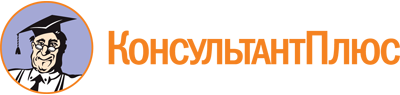 Приказ Минобрнауки России от 12.05.2014 N 484
"Об утверждении федерального государственного образовательного стандарта среднего профессионального образования по специальности 21.02.03 Сооружение и эксплуатация газонефтепроводов и газонефтехранилищ"
(Зарегистрировано в Минюсте России 02.06.2014 N 32518)Документ предоставлен КонсультантПлюс

www.consultant.ru

Дата сохранения: 16.12.2022
 Уровень образования, необходимый для приема на обучение по ППССЗНаименование квалификации базовой подготовкиСрок получения СПО по ППССЗ базовой подготовки в очной форме обучения <1>среднее общее образованиеТехник2 года 10 месяцевосновное общее образованиеТехник3 года 10 месяцев <2>Уровень образования, необходимый для приема на обучение по ППССЗНаименование квалификации углубленной подготовкиСрок получения СПО по ППССЗ углубленной подготовки в очной форме обучения <1>среднее общее образованиеСтарший техник3 года 10 месяцевосновное общее образованиеСтарший техник4 года 10 месяцев <2>ИндексНаименование учебных циклов, разделов, модулей, требования к знаниям, умениям, практическому опытуВсего максимальной учебной нагрузки обучающегося (час./нед.)В том числе часов обязательных учебных занятийИндекс и наименование дисциплин, междисциплинарных курсов (МДК)Коды формируемых компетенцийОбязательная часть учебных циклов ППССЗ31862124ОГСЭ.00Общий гуманитарный и социально-экономический учебный цикл648432ОГСЭ.00В результате изучения обязательной части учебногоцикла обучающийся должен:уметь:ориентироваться в наиболее общих философских проблемах бытия, познания, ценностей, свободы и смысла жизни как основах формирования культуры гражданина и будущего специалиста;знать:основные категории и понятия философии;роль философии в жизни человека и общества;основы философского учения о бытии;сущность процесса познания;основы научной, философской и религиозной картин мира;об условиях формирования личности, свободе и ответственности за сохранение жизни, культуры, окружающей среды;о социальных и этических проблемах, связанных с развитием и использованием достижений науки, техники и технологий48ОГСЭ.01. Основы философииОК 1 - 9ОГСЭ.00уметь:ориентироваться в современной экономической, политической и культурной ситуации в России и мире;выявлять взаимосвязь российских, региональных, мировых социально-экономических, политических и культурных проблем;знать:основные направления развития ключевых регионов мира на рубеже веков (XX и XXI вв.);сущность и причины локальных, региональных, межгосударственных конфликтов в конце XX - начале XXI вв.;основные процессы (интеграционные, поликультурные, миграционные и иные) политического и экономического развития ведущих государств и регионов мира;назначение ООН, НАТО, ЕС и других организаций и основные направления их деятельности;о роли науки, культуры и религии в сохранении и укреплении национальных и государственных традиций;содержание и назначение важнейших правовых и законодательных актов мирового и регионального значения48ОГСЭ.02. ИсторияОК 1 - 9ОГСЭ.00уметь:общаться (устно и письменно) на иностранном языке на профессиональные и повседневные темы;переводить (со словарем) иностранные тексты профессиональной направленности;самостоятельно совершенствовать устную и письменную речь, пополнять словарный запас;знать:лексический (1200 - 1400 лексических единиц) и грамматический минимум, необходимый для чтения и перевода (со словарем) иностранных текстов профессиональной направленности168ОГСЭ.03. Иностранный языкОК 1 - 9ОГСЭ.00уметь:использовать физкультурно-оздоровительную деятельность для укрепления здоровья, достижения жизненных и профессиональных целей;знать:о роли физической культуры в общекультурном, профессиональном и социальном развитии человека;основы здорового образа жизни336168ОГСЭ.04. Физическая культураОК 2, 3, 6ЕН.00Математический и общий естественнонаучный учебный цикл14496ЕН.00В результате изучения обязательной части учебного цикла облучающийся должен:уметь:решать прикладные задачи в области профессиональной деятельности;знать:значение математики в профессиональной деятельности и при освоении ППССЗ;основные математические методы решения прикладных задач в области профессиональной деятельности;основные понятия и методы математического анализа, линейной алгебры, теории комплексных чисел, теории вероятностей и математической статистики;основы интегрального и дифференциального исчисленияЕН.01. МатематикаОК 1 - 9ПК 1.2, 2.4, 3.2ЕН.00уметь:анализировать и прогнозировать экологические последствия различных видов производственной деятельности;анализировать причины возникновения экологических аварий и катастроф;выбирать методы, технологии и аппараты утилизации газовых выбросов, стоков, твердых отходов;определять экологическую пригодность выпускаемой продукции;оценивать состояние экологии окружающей среды на производственном объекте;знать:виды и классификацию природных ресурсов, условия устойчивого состояния экосистем;задачи охраны окружающей среды, природоресурсный потенциал и охраняемые природные территории Российской Федерации;основные источники и масштабы образования отходов производства;основные источники техногенного воздействия на окружающую среду, способы предотвращения и улавливания выбросов, методы очистки промышленных сточных вод, принципы работы аппаратов обезвреживания и очистки газовых выбросов и стоков производств;правовые основы, правила и нормы природопользования и экологической безопасности;принципы и методы рационального природопользования, мониторинга окружающей среды, экологического контроля и экологического регулирования;принципы и правила международного сотрудничества в области природопользования и охраны окружающей средыЕН.02. Экологические основы природопользованияОК 1 - 9ПК 3.3, 3.4П.00Профессиональный учебный цикл23941596ОП.00Общепрофессиональные дисциплины768512ОП.00В результате изучения обязательной части профессионального учебного цикла обучающийся по общепрофессиональным дисциплинам должен:уметь:выполнять графические изображения технологического оборудования и технологических схем в ручной и машинной графике;выполнять комплексные чертежи геометрических тел и проекции точек, лежащих на их поверхности, в ручной и машинной графике;выполнять эскизы, технические рисунки и чертежи деталей, их элементов, узлов в ручной и машинной графике;оформлять технологическую и конструкторскую документацию в соответствии с действующей нормативно-технической документацией;читать чертежи, технологические схемы, спецификации и технологическую документацию по профилю специальности;знать:законы, методы и приемы проекционного черчения;классы точности и их обозначение на чертежах;правила оформления и чтения конструкторской и технологической документации;правила выполнения чертежей, технических рисунков, эскизов и схем, геометрические построения и правила вычерчивания технических деталей;способы графического представления технологического оборудования и выполнения технологических схем в ручной и машинной графике;технику и принципы нанесения размеров;типы и назначение спецификаций, правила их чтения и составления;требования государственных стандартов Единой системы конструкторской документации (далее - ЕСКД) и Единой системы технологической документации (далее - ЕСТД)ОП.01. Инженерная графикаОК 1 - 9ПК 2.1 - 2.4ОП.00уметь:подбирать устройства электронной техники, электрические приборы и оборудование с определенными параметрами и характеристиками;правильно эксплуатировать электрооборудование и механизмы передачи движения технологических машин и аппаратов;рассчитывать параметры электрических, магнитных цепей;снимать показания и пользоваться электроизмерительными приборами и приспособлениями;собирать электрические схемы;читать принципиальные, электрические и монтажные схемы;знать:классификацию электронных приборов, их устройство и область применения;методы расчета и измерения основных параметров электрических, магнитных цепей;основные законы электротехники;основные правила эксплуатации электрооборудования и методы измерения электрических величин;основы теории электрических машин, принцип работы типовых электрических устройств;основы физических процессов в проводниках, полупроводниках и диэлектриках;параметры электрических схем и единицы их измерения;принципы выбора электрических и электронных устройств и приборов;принципы действия, устройство, основные характеристики электротехнических и электронных устройств и приборов;свойства проводников, полупроводников, электроизоляционных, магнитных материалов;способы получения, передачи и использования электрической энергии;устройство, принцип действия и основные характеристики электротехнических приборов;характеристики и параметры электрических и магнитных полейОП.02. Электротехника и электроникаОК 1 - 9ПК 1.1 - 1.3, 2.2 - 2.3ОП.00уметь:использовать в профессиональной деятельности документацию систем качества;оформлять технологическую и техническую документацию в соответствии с действующей нормативной базой;приводить несистемные величины измерений в соответствие с действующими стандартами и международной системой единиц СИ;применять требования нормативных документов к основным видам продукции (услуг) и процессов;знать:задачи стандартизации, ее экономическую эффективность;основные положения систем (комплексов) общетехнических и организационно-методических стандартов;основные понятия и определения метрологии, стандартизации, сертификации и документации систем качества;терминологию и единицы измерения величин в соответствии с действующими стандартами и международной системой единиц СИ;формы подтверждения качестваОП.03. Метрология, стандартизация и сертификацияОК 1 - 9ПК 1.4, 2.4, 3.2ОП.00уметь:вести полевые наблюдения и документацию геологических объектов, работать с горным компасом, описывать образцы горных пород, определять происхождение форм рельефа и отложений в различных породах по структуре обломков;читать и составлять по картам схематические геологические разрезы и стратиграфические колонки;определять по геологическим, геоморфологическим, физико-графическим картам формы и элементы форм рельефа, относительный возраст пород;определять физические свойства минералов, структуру и текстуру горных пород;определять формы залегания горных пород и виды разрывных нарушений;определять физические свойства и геофизические поля;классифицировать континентальные отложения по типам;обобщать фациально-генетические признаки;определять элементы геологического строения месторождения;выделять промышленные типы месторождений полезных ископаемых;определять величину водопритоков в горные выработки и к различным водозаборным сооружениям;знать:физические свойства и характеристику оболочек Земли, вещественный состав земной коры, общие закономерности строения и истории развития земной коры и размещения в ней полезных ископаемых;классификацию и свойства тектонических движений;генетические типы, возраст и соотношение с формами рельефа четвертичных отложений;эндогенные и экзогенные геологические процессы;геологическую и техногенную деятельность человека;строение подземной гидросферы;структуру и текстуру горных пород;физико-химические свойства горных пород; основы геологии нефти и газа;физические свойства и геофизические поля;особенности гидрогеологических и инженерно-геологических условий месторождений полезных ископаемых;основные минералы и горные породы;основные типы месторождений полезных ископаемых;основы гидрогеологии: круговорот воды в природе; происхождение подземных вод и их физические свойства; газовый и бактериальный состав подземных вод; воды зоны аэрации; грунтовые и артезианские воды; подземные воды в трещиноватых и закарстоватых породах; подземные воды в области развития многолетнемерзлых пород; минеральные, промышленные и термальные воды; условия обводненности месторождений полезных ископаемых; основы динамики подземных вод;основы инженерной геологии:горные породы как группы и их физико-механические свойства;основы поисков и разведки месторождений полезных ископаемых;основы фациального анализа;способы и средства изучения и съемки объектов горного производства;методы геоморфологических исследований и методы изучения стратиграфического расчленения;методы определения возраста геологических тел и восстановления геологических событий прошлогоОП.04. ГеологияОК 1 - 9ПК 1.1, 2.4ОП.00уметь:определять напряжения в конструкционных элементах;определять передаточное отношение;проводить расчет и проектировать детали и сборочные единицы общего назначения;проводить сборочно-разборочные работы в соответствии с характером соединений деталей и сборочных единиц;производить расчеты на сжатие, срез и смятие;производить расчеты элементов конструкций на прочность, жесткость и устойчивость;собирать конструкции из деталей по чертежам и схемам;читать кинематические схемы;знать:виды движений и преобразующие движения механизмы;виды износа и деформаций деталей и узлов;виды передач; их устройство, назначение, преимущества и недостатки, условные обозначения на схемах;кинематику механизмов, соединения деталей машин, механические передачи, виды и устройство передач;методику расчета конструкций на прочность, жесткость и устойчивость при различных видах деформации;методику расчета на сжатие, срез и смятие;назначение и классификацию подшипников;характер соединения основных сборочных единиц и деталей;основные типы смазочных устройств;типы, назначение, устройство редукторов;трение, его виды, роль трения в технике;устройство и назначение инструментов и контрольно-измерительных приборов, используемых при техническом обслуживании и ремонте оборудованияОП.05. Техническая механикаОК 1 - 9ПК 1.3 - 1.4, 2.1 - 2.2ОП.00уметь:выполнять расчеты с использованием прикладных компьютерных программ;использовать сеть Интернет и ее возможности для организации оперативного обмена информацией;использовать технологии сбора, размещения, хранения, накопления, преобразования и передачи данных в профессионально ориентированных информационных системах;обрабатывать и анализировать информацию с применением программных средств и вычислительной техники;получать информацию в локальных и глобальных компьютерных сетях;применять графические редакторы для создания и редактирования изображений;применять компьютерные программы для поиска информации, составления и оформления документов и презентаций;знать:базовые системные программные продукты и пакеты прикладных программ (текстовые редакторы, электронные таблицы, системы управления базами данных, графические редакторы, информационно-поисковые системы);методы и средства сбора, обработки, хранения, передачи и накопления информации;общий состав и структуру персональных электронно-вычислительных машин и вычислительных систем;основные методы и приемы обеспечения информационной безопасности;основные положения и принципы автоматизированной обработки и передачи информации;основные принципы, методы и свойства информационных и телекоммуникационных технологий в профессиональной деятельностиОП.06. Информационные технологии в профессиональной деятельностиОК 1 - 9ПК 1.2, 2.2 - 2.3, 3.2ОП.00уметь:находить и использовать необходимую экономическую информацию;определять организационно-правовые формы организаций;определять состав материальных, трудовых и финансовых ресурсов организации;оформлять первичные документы по учету рабочего времени, выработки, заработной платы, простоев;рассчитывать основные технико-экономические показатели деятельности подразделения (организации);знать:действующие законодательные и нормативные акты, регулирующие производственно-хозяйственную деятельность;основные технико-экономические показатели деятельности организации;методики расчета основных технико-экономических показателей деятельности организации;методы управления основными и оборотными средствами и оценки эффективности их использования;механизмы ценообразования на продукцию (услуги), формы оплаты труда в современных условиях;основные принципы построения экономической системы организации;основы маркетинговой деятельности, менеджмента и принципы делового общения;основы организации работы коллектива исполнителей;основы планирования, финансирования и кредитования организации;особенности менеджмента в области профессиональной деятельности;общую производственную и организационную структуру организации;современное состояние и перспективы развития отрасли, организацию хозяйствующих субъектов в рыночной экономике;состав материальных, трудовых и финансовых ресурсов организации, показатели их эффективного использования;способы экономии ресурсов, основные энерго- и материалосберегающие технологии;формы организации и оплаты трудаОП.07. Основы экономикиОК 1 - 9ПК 3.1 - 3.2ОП.00уметь:анализировать и оценивать результаты и последствия деятельности (бездействия) с правовой точки зрения;защищать свои права в соответствии с гражданским, гражданско-процессуальным и трудовым законодательством;использовать нормативные правовые документы, регламентирующие профессиональную деятельность;знать:виды административных правонарушений и административной ответственности;классификацию, основные виды и правила составления нормативных документов;нормы защиты нарушенных прав и судебный порядок разрешения споров;организационно-правовые формы юридических лиц;основные положения Конституции Российской Федерации, действующие законодательные и иные нормативные правовые акты, регулирующие правоотношения в процессе профессиональной (трудовой) деятельности;нормы дисциплинарной и материальной ответственности работника;понятие правового регулирования в сфере профессиональной деятельности;порядок заключения трудового договора и основания его прекращения;права и обязанности работников в сфере профессиональной деятельности;права и свободы человека и гражданина, механизмы их реализации;правовое положение субъектов предпринимательской деятельности;роль государственного регулирования в обеспечении занятости населенияОП.08. Правовые основы профессиональной деятельностиОК 1 - 9ПК 1.1 - 1.4, 2.1 - 2.4, 3.1 - 3.4ОП.00уметь:вести документацию установленного образца по охране труда, соблюдать сроки ее заполнения и условия хранения;использовать экобиозащитную и противопожарную технику, средства коллективной и индивидуальной защиты;определять и проводить анализ опасных и вредных факторов в сфере профессиональной деятельности;оценивать состояние безопасности труда на производственном объекте;применять безопасные приемы труда на территории организации и в производственных помещениях;проводить аттестацию рабочих мест по условиям труда, в т.ч. оценку условий труда и травмобезопасности;инструктировать подчиненных работников (персонал) по вопросам охраны труда;соблюдать правила безопасности, производственной санитарии и пожарной безопасности;знать:законодательство в области охраны труда;нормативные документы по охране труда и здоровья, основы профгигиены, профсанитарии и пожаробезопасности;правила и нормы охраны труда, личной и производственной санитарии и противопожарной защиты;правовые и организационные основы охраны труда в организации, систему мер по безопасной эксплуатации опасных производственных объектов и снижению вредного воздействия на окружающую среду, профилактические мероприятия по безопасности труда и производственной санитарии;возможные опасные и вредные факторы и средства защиты;действие токсичных веществ на организм человека;категорирование производств по взрыво- и пожароопасности;меры предупреждения пожаров и взрывов;общие требования безопасности на территории организации и в производственных помещениях;основные причины возникновения пожаров и взрывов;особенности обеспечения безопасных условий труда на производстве;порядок хранения и использования средств коллективной и индивидуальной защиты;предельно допустимые концентрации (далее - ПДК) и индивидуальные средства защиты;права и обязанности работников в области охраны труда;виды и правила проведения инструктажей по охране труда;правила безопасной эксплуатации установок и аппаратов;возможные последствия несоблюдения технологических процессов и производственных инструкций подчиненными работниками (персоналом), фактические или потенциальные последствия собственной деятельности (или бездействия) и их влияние на уровень безопасности труда;принципы прогнозирования развития событий и оценки последствий при техногенных чрезвычайных ситуациях и стихийных явлениях;средства и методы повышения безопасности технических средств и технологических процессовОП.09. Охрана трудаОК 1 - 9ПК 1.1 - 1.4, 2.1 - 2.4, 3.1 - 3.4уметь:организовывать и проводить мероприятия по защите работающих и населения от негативных воздействий чрезвычайных ситуаций;предпринимать профилактические меры для снижения уровня опасностей различного вида и их последствий в профессиональной деятельности и быту;использовать средства индивидуальной и коллективной защиты от оружия массового поражения;применять первичные средства пожаротушения;ориентироваться в перечне военно-учетных специальностей и самостоятельно определять среди них родственные полученной специальности;применять профессиональные знания в ходе исполнения обязанностей военной службы на воинских должностях в соответствии с полученной специальностью;владеть способами бесконфликтного общения и саморегуляции в повседневной деятельности и экстремальных условиях военной службы;оказывать первую помощь пострадавшим;знать:принципы обеспечения устойчивости объектов экономики, прогнозирования развития событий и оценки последствий при техногенных чрезвычайных ситуациях и стихийных явлениях, в том числе в условиях противодействия терроризму как серьезной угрозе национальной безопасности России;основные виды потенциальных опасностей и их последствия в профессиональной деятельности и быту, принципы снижения вероятности их реализации;основы военной службы и обороны государства;задачи и основные мероприятия гражданской обороны; способы защиты населения от оружия массового поражения;меры пожарной безопасности и правила безопасного поведения при пожарах;организацию и порядок призыва граждан на военную службу и поступления на нее в добровольном порядке;основные виды вооружения, военной техники и специального снаряжения, состоящих на вооружении (оснащении) воинских подразделений, в которых имеются военно-учетные специальности, родственные специальностям СПО;область применения получаемых профессиональных знаний при исполнении обязанностей военной службы;порядок и правила оказания первой помощи пострадавшим68ОП.10. Безопасность жизнедеятельностиОК 1 - 9ПК 1.1 - 3.4ПМ.00Профессиональные модули16261084ПМ.01Обслуживание и эксплуатация технологического оборудованияВ результате изучения профессионального модуля обучающийся должен:иметь практический опыт:эксплуатации и оценки состояния оборудования и систем по показаниям приборов;расчета режимов работы оборудования;осуществления ремонтно-технического обслуживания;дефектации и ремонта узлов и деталей технологического оборудования;уметь:читать и чертить кинематические и технологические схемы основного оборудования газонефтепроводов и вспомогательных систем;проводить термодинамические расчеты газотурбинных установок (далее - ГТУ);проводить испытания насосных установок;выполнять дефектацию узлов и деталей технологического оборудования;определять вид ремонта и производить расчеты основных показателей технического обслуживания и ремонта насосов и газоперекачивающих агрегатов;знать:устройство машин и оборудования для транспорта, хранения и распределения газа, нефти и нефтепродуктов;конструкции, характеристики машин для сооружения, эксплуатации и ремонта линейной части газонефтепроводов;методы регулирования насосов и компрессорных машин;эксплуатационные характеристики ГТУ при работе на газопроводах, вспомогательное оборудование и различные системы газотурбинных газоперекачивающих агрегатов (далее - ГПА);основы термодинамического расчета режимов работы оборудования; осевые турбомашины;факторы, повышающие надежность и ремонтопригодность газотурбинных установок и их узлов, методы улучшения вибросостояния газоперекачивающих агрегатов;технологию ремонта узлов и деталей оборудования, методы ремонтно-технического обслуживания, определения и устранения неисправностей нефтегазового оборудования;источники загрязнения окружающей среды на перекачивающих и компрессорных станциях;методы диагностики, основы параметрической и вибрационной диагностики;дефекты конструкций, машин и оборудования и их диагностические признакиМДК.01.01. Технологическое оборудование газонефтепроводов и газонефтехранилищОК 1 - 9ПК 1.1 - 1.4ПМ.02Сооружение и эксплуатация объектов транспорта, хранения, распределения газа, нефти, нефтепродуктовВ результате изучения профессионального модуля обучающийся должен:иметь практический опыт:выполнения строительных работ при сооружении газонефтепроводов и газонефтехранилищ;технического обслуживания и контроля состояния газонефтепроводов и газонефтехранилищ;проведения технологического процесса транспорта, хранения и распределения газонефтепродуктов;ведения технической и технологической документации;уметь:осуществлять расчет и проектирование простейших узлов строительных конструкций;применять техническую документацию по строительству трубопроводов и хранилищ, сооружению перекачивающих и компрессорных станций;проводить геодезические работы при сооружении газонефтепроводов и газонефтехранилищ;применять методы механизации процесса строительства и реконструкции объектов транспорта, хранения и распределения газа, нефти и нефтепродуктов;использовать автоматизированные системы управления технологическими процессами сооружения газонефтепроводов и газонефтехранилищ;составлять и читать документы по эксплуатации и ремонту газонефтепроводов;выполнять расчеты: количества реагентов для ликвидации гидратов в магистральных газонефтепроводах, количества конденсата, установок электрохимзащиты (далее - ЭХЗ);определять утечки в трубопроводе, обследовать техническое состояние футляров переходов, устранять выявленные дефекты;проводить анализ состояния грунтовой засыпки, определять просадку грунта;проводить электрохимические измерения;подбирать трубопроводную арматуру;производить отбор проб нефтепродуктов;проводить анализ диагностических исследований трубы и выбирать способ ремонта;ликвидировать неисправности линейной арматуры и производить ее ремонт;составлять схемы автоматизации производственных процессов;разрабатывать мероприятия по защите окружающей среды при эксплуатации и ремонте магистралей;составлять и читать документы по эксплуатации перекачивающих и компрессорных станций (далее - ПС и КС);производить расчет режима работы ПС и КС, вспомогательных систем, газокомпрессоров;производить пуск и остановку насоса;знать:состав сооружений магистральных нефтепроводов и газопроводов;строительные конструкции для транспорта, хранения и распределения нефтегазопродуктов;состав сооружений компрессорных перекачивающих станций;основы проектирования и методы расчета простейших узлов строительных конструкций;основные виды геодезических работ при сооружении газонефтепроводов и газонефтехранилищ;основы инженерно-технического обеспечения объектов транспорта, хранения и распределения газа, нефти и нефтепродуктов;методы механизации процесса строительства и реконструкции объектов;нормативно-техническую документацию по правилам строительства газонефтепроводов и газонефтехранилищ;технологию строительства магистральных трубопроводов, хранилищ нефти и газа в нормальных и сложных условиях;основы организации строительных работ при сооружении перекачивающих и компрессорных станций;основы охраны окружающей среды при сооружении газонефтепроводов и газонефтехранилищ;автоматизированные системы управления технологическими процессами сооружения газонефтепроводов и газонефтехранилищ;ресурсосберегающие технологии при проектировании, сооружении и эксплуатации трубопроводов и нефтебаз;техническую документацию по правилам эксплуатации линейной части магистральных газонефтепроводов;функции линейно-эксплуатационной службы;устройство, принцип действия, правила эксплуатации установок ЭХЗ;правила ухода за переходом в различное время года;способы снижения уровня состояния грунтовых вод, работу дренажных систем, методы диагностирования состояния линейной части трубопроводов;условное обозначение арматуры, влияние арматуры на работу трубопровода;правила технической эксплуатации кранов и задвижек;характерные повреждения трубопроводов и способы их ликвидации;назначение, состав и оснащение аварийно-восстановительной службы и аварийно-восстановительных поездов на магистральных трубопроводах;правила эксплуатации резервуаров и резервуарного парка, сливо-наливных устройств, трубопроводов перекачивающих станций и нефтебаз; баз сжиженного газа, станций подземного хранения газа; установок для снабжения сжатым природным газом транспортных двигателей;меры безопасности;правила и формы обслуживания различных газораспределительных станций и газораспределительных пунктов;порядок вывода трубопровода в ремонт, виды ремонтов и их периодичность;состав и сущность всех ремонтных работ на линейной части магистрального трубопровода;причины выхода из строя резервуаров и методы их ремонта;причины выхода из строя приемных и раздаточных устройств газа и нефти, способы их ремонта;дефекты трубопроводов и оборудования;источники загрязнения окружающей среды при эксплуатации и ремонте магистральных газонефтепроводов, хранилищ газа и нефти;системы автоматизации и телемеханизации линейной части газонефтепроводов, автоматизированные системы управления технологическими процессами;техническую документацию по правилам эксплуатации перекачивающих и компрессорных станций;системы перекачки нефти;порядок подготовки центробежного насоса (далее - ЦБН) к пуску;правила обслуживания ЦБН во время эксплуатации;особенности обслуживания автоматизированных нефтеперекачивающих агрегатов;последовательность пуска и остановки поршневых ГПА;систему технического обслуживания насосов и газоперекачивающих агрегатов;методы расчета технологических режимов работы перекачивающих и компрессорных станций и их вспомогательных системМДК.02.01. Сооружение газонефтепроводов и газонефтехранилищОК 1 - 9ПК 2.1 - 2.4ПМ.02Сооружение и эксплуатация объектов транспорта, хранения, распределения газа, нефти, нефтепродуктовВ результате изучения профессионального модуля обучающийся должен:иметь практический опыт:выполнения строительных работ при сооружении газонефтепроводов и газонефтехранилищ;технического обслуживания и контроля состояния газонефтепроводов и газонефтехранилищ;проведения технологического процесса транспорта, хранения и распределения газонефтепродуктов;ведения технической и технологической документации;уметь:осуществлять расчет и проектирование простейших узлов строительных конструкций;применять техническую документацию по строительству трубопроводов и хранилищ, сооружению перекачивающих и компрессорных станций;проводить геодезические работы при сооружении газонефтепроводов и газонефтехранилищ;применять методы механизации процесса строительства и реконструкции объектов транспорта, хранения и распределения газа, нефти и нефтепродуктов;использовать автоматизированные системы управления технологическими процессами сооружения газонефтепроводов и газонефтехранилищ;составлять и читать документы по эксплуатации и ремонту газонефтепроводов;выполнять расчеты: количества реагентов для ликвидации гидратов в магистральных газонефтепроводах, количества конденсата, установок электрохимзащиты (далее - ЭХЗ);определять утечки в трубопроводе, обследовать техническое состояние футляров переходов, устранять выявленные дефекты;проводить анализ состояния грунтовой засыпки, определять просадку грунта;проводить электрохимические измерения;подбирать трубопроводную арматуру;производить отбор проб нефтепродуктов;проводить анализ диагностических исследований трубы и выбирать способ ремонта;ликвидировать неисправности линейной арматуры и производить ее ремонт;составлять схемы автоматизации производственных процессов;разрабатывать мероприятия по защите окружающей среды при эксплуатации и ремонте магистралей;составлять и читать документы по эксплуатации перекачивающих и компрессорных станций (далее - ПС и КС);производить расчет режима работы ПС и КС, вспомогательных систем, газокомпрессоров;производить пуск и остановку насоса;знать:состав сооружений магистральных нефтепроводов и газопроводов;строительные конструкции для транспорта, хранения и распределения нефтегазопродуктов;состав сооружений компрессорных перекачивающих станций;основы проектирования и методы расчета простейших узлов строительных конструкций;основные виды геодезических работ при сооружении газонефтепроводов и газонефтехранилищ;основы инженерно-технического обеспечения объектов транспорта, хранения и распределения газа, нефти и нефтепродуктов;методы механизации процесса строительства и реконструкции объектов;нормативно-техническую документацию по правилам строительства газонефтепроводов и газонефтехранилищ;технологию строительства магистральных трубопроводов, хранилищ нефти и газа в нормальных и сложных условиях;основы организации строительных работ при сооружении перекачивающих и компрессорных станций;основы охраны окружающей среды при сооружении газонефтепроводов и газонефтехранилищ;автоматизированные системы управления технологическими процессами сооружения газонефтепроводов и газонефтехранилищ;ресурсосберегающие технологии при проектировании, сооружении и эксплуатации трубопроводов и нефтебаз;техническую документацию по правилам эксплуатации линейной части магистральных газонефтепроводов;функции линейно-эксплуатационной службы;устройство, принцип действия, правила эксплуатации установок ЭХЗ;правила ухода за переходом в различное время года;способы снижения уровня состояния грунтовых вод, работу дренажных систем, методы диагностирования состояния линейной части трубопроводов;условное обозначение арматуры, влияние арматуры на работу трубопровода;правила технической эксплуатации кранов и задвижек;характерные повреждения трубопроводов и способы их ликвидации;назначение, состав и оснащение аварийно-восстановительной службы и аварийно-восстановительных поездов на магистральных трубопроводах;правила эксплуатации резервуаров и резервуарного парка, сливо-наливных устройств, трубопроводов перекачивающих станций и нефтебаз; баз сжиженного газа, станций подземного хранения газа; установок для снабжения сжатым природным газом транспортных двигателей;меры безопасности;правила и формы обслуживания различных газораспределительных станций и газораспределительных пунктов;порядок вывода трубопровода в ремонт, виды ремонтов и их периодичность;состав и сущность всех ремонтных работ на линейной части магистрального трубопровода;причины выхода из строя резервуаров и методы их ремонта;причины выхода из строя приемных и раздаточных устройств газа и нефти, способы их ремонта;дефекты трубопроводов и оборудования;источники загрязнения окружающей среды при эксплуатации и ремонте магистральных газонефтепроводов, хранилищ газа и нефти;системы автоматизации и телемеханизации линейной части газонефтепроводов, автоматизированные системы управления технологическими процессами;техническую документацию по правилам эксплуатации перекачивающих и компрессорных станций;системы перекачки нефти;порядок подготовки центробежного насоса (далее - ЦБН) к пуску;правила обслуживания ЦБН во время эксплуатации;особенности обслуживания автоматизированных нефтеперекачивающих агрегатов;последовательность пуска и остановки поршневых ГПА;систему технического обслуживания насосов и газоперекачивающих агрегатов;методы расчета технологических режимов работы перекачивающих и компрессорных станций и их вспомогательных системМДК.02.02. Эксплуатация газонефтепроводов и газонефтехранилищОК 1 - 9ПК 2.1 - 2.4ПМ.03Планирование и организация производственных работ персонала подразделенияВ результате изучения профессионального модуля обучающийся должен:иметь практический опыт:определения производственного задания персоналу подразделения;оформления первичных документов по учету рабочего времени, выработки, заработной платы, простоев;проведения производственного инструктажа рабочих;выполнения мероприятий по организации действий подчиненных при возникновении чрезвычайных ситуаций на производстве;уметь:рассчитывать основные технико-экономические показатели деятельности производственного подразделения;планировать работу по повышению квалификации и профессионального мастерства рабочих подразделения;осуществлять контроль соблюдения правил охраны труда и техники безопасности;знать:основные требования организации труда при ведении технологических процессов;виды инструктажей, правила трудового распорядка, охраны труда, производственной санитарии;порядок тарификации работ и рабочих;нормы и расценки на работы, порядок их пересмотра;действующее положение об оплате труда и формах материального стимулирования;права и обязанности работников в сфере профессиональной деятельностиМДК.03.01. Организация производственных работ персонала подразделенияОК 1 - 9ПК 3.1 - 3.4ПМ.04Выполнение работ по одной или нескольким профессиям рабочих, должностям служащихВариативная часть учебных циклов ППССЗ (определяется образовательной организацией самостоятельно)1350900Всего часов обучения по учебным циклам ППССЗ45363024УП.00Учебная практика25 нед.900ОК 1 - 9ПК 1.1 - 3.4ПП.00Производственная практика (по профилю специальности)25 нед.900ОК 1 - 9ПК 1.1 - 3.4ПДП.00Производственная практика (преддипломная)4 нед.ПА.00Промежуточная аттестация5 нед.ГИА.00Государственная итоговая аттестация6 нед.ГИА.01Подготовка выпускной квалификационной работы4 нед.ГИА.02Защита выпускной квалификационной работы2 нед.Обучение по учебным циклам84 нед.Учебная практика25 нед.Производственная практика (по профилю специальности)25 нед.Производственная практика (преддипломная)4 нед.Промежуточная аттестация5 нед.Государственная итоговая аттестация6 нед.Каникулы23 нед.Итого147 нед.ИндексНаименование учебных циклов, разделов, модулей, требования к знаниям, умениям, практическому опытуВсего максимальной учебной нагрузки обучающегося (час./нед.)В том числе часов обязательных учебных занятийИндекс и наименование дисциплин, междисциплинарных курсов (МДК)Коды формируемых компетенцийОбязательная часть учебных циклов ППССЗ44822988ОГСЭ.00Общий гуманитарный и социально-экономический учебный цикл930620ОГСЭ.00В результате изучения обязательной части учебного цикла обучающийся должен:уметь:ориентироваться в наиболее общих философских проблемах бытия, познания, ценностей, свободы и смысла жизни как основах формирования культуры гражданина и будущего специалиста;знать:основные категории и понятия философии;роль философии в жизни человека и общества;основы философского учения о бытии;сущность процесса познания;основы научной, философской и религиозной картин мира;об условиях формирования личности, свободе и ответственности за сохранение жизни, культуры, окружающей среды;о социальных и этических проблемах, связанных с развитием и использованием достижений науки, техники и технологий48ОГСЭ.01. Основы философииОК 1 - 9ОГСЭ.00уметь:ориентироваться в современной экономической, политической и культурной ситуации в России и мире;выявлять взаимосвязь российских, региональных, мировых социально-экономических, политических и культурных проблем;знать:основные направления развития ключевых регионов мира на рубеже веков (XX и XXI вв.);сущность и причины локальных, региональных, межгосударственных конфликтов в конце XX - начале XXI вв.;основные процессы (интеграционные, поликультурные, миграционные и иные) политического и экономического развития ведущих государств и регионов мира;назначение ООН, НАТО, ЕС и других организаций и основные направления их деятельности;о роли науки, культуры и религии в сохранении и укреплении национальных и государственных традиций;содержание и назначение важнейших правовых и законодательных актов мирового и регионального значения48ОГСЭ.02. ИсторияОК 1 - 9ОГСЭ.00уметь:применять техники и приемы эффективного общения в профессиональной деятельности;использовать приемы саморегуляции поведения в процессе межличностного общения;знать:взаимосвязь общения и деятельности;цели, функции, виды и уровни общения;роли и ролевые ожидания в общении;виды социальных взаимодействий;механизмы взаимопонимания в общении;техники и приемы общения, правила слушания, ведения беседы, убеждения;этические принципы общения;источники, причины, виды и способы разрешения конфликтов48ОГСЭ.03. Психология общенияОК 1 - 9ОГСЭ.00уметь:общаться (устно и письменно) на иностранном языке на профессиональные и повседневные темы;переводить (со словарем) иностранные тексты профессиональной направленности;самостоятельно совершенствовать устную и письменную речь, пополнять словарный запас;знать:лексический (1200 - 1400 лексических единиц) и грамматический минимум, необходимый для чтения и перевода (со словарем) иностранных текстов профессиональной направленности238ОГСЭ.04. Иностранный языкОК 1 - 9ОГСЭ.00уметь:использовать физкультурно-оздоровительную деятельность для укрепления здоровья, достижения жизненных и профессиональных целей;знать:о роли физической культуры в общекультурном, профессиональном и социальном развитии человека;основы здорового образа жизни476238ОГСЭ.05. Физическая культураОК 2, 3, 6ЕН.00Математический и общий естественнонаучный учебный цикл14496В результате изучения обязательной части учебногоцикла обучающийся должен:уметь:решать прикладные задачи в области профессиональной деятельности;знать:значение математики в профессиональной деятельности и при освоении основной ППССЗ;основные математические методы решения прикладных задач в области профессиональной деятельности;основные понятия и методы математического анализа, линейной алгебры, теории комплексных чисел, теории вероятностей и математической статистики;основы интегрального и дифференциального исчисленияЕН.01. МатематикаОК 1 - 9ПК 1.2, 2.4, 3.2уметь:анализировать и прогнозировать экологические последствия различных видов производственной деятельности;анализировать причины возникновения экологических аварий и катастроф;выбирать методы, технологии и аппараты утилизации газовых выбросов, стоков, твердых отходов;определять экологическую пригодность выпускаемой продукции;оценивать состояние экологии окружающей среды на производственном объекте;знать:виды и классификацию природных ресурсов, условия устойчивого состояния экосистем;задачи охраны окружающей среды, природоресурсный потенциал и охраняемые природные территории Российской Федерации;основные источники и масштабы образования отходов производства;основные источники техногенного воздействия на окружающую среду, способы предотвращения и улавливания выбросов, методы очистки промышленных сточных вод, принципы работы аппаратов обезвреживания и очистки газовых выбросов и стоков производств;правовые основы, правила и нормы природопользования и экологической безопасности;принципы и методы рационального природопользования, мониторинга окружающей среды, экологического контроля и экологического регулирования;принципы и правила международного сотрудничества в области природопользования и охраны окружающей средыЕН.02. Экологические основы природопользованияОК 1 - 9ПК 3.3 - 3.4П.00Профессиональный учебный цикл34082272ОП.00Общепрофессиональные дисциплины768512ОП.00В результате изучения обязательной части профессионального учебного цикла обучающийся по общепрофессиональным дисциплинам должен:уметь:выполнять графические изображения технологического оборудования и технологических схем в ручной и машинной графике;выполнять комплексные чертежи геометрических тел и проекции точек, лежащих на их поверхности, в ручной и машинной графике;выполнять эскизы, технические рисунки и чертежи деталей, их элементов, узлов в ручной и машинной графике;оформлять технологическую и конструкторскую документацию в соответствии с действующей нормативно-технической документацией;читать чертежи, технологические схемы, спецификации и технологическую документацию по профилю специальности;знать:законы, методы и приемы проекционного черчения;классы точности и их обозначение на чертежах;правила оформления и чтения конструкторской и технологической документации;правила выполнения чертежей, технических рисунков, эскизов и схем, геометрические построения и правила вычерчивания технических деталей;способы графического представления технологического оборудования и выполнения технологических схем в ручной и машинной графике;технику и принципы нанесения размеров;типы и назначение спецификаций, правила их чтения и составления;требования государственных стандартов ЕСКД и ЕСТДОП.01. Инженерная графикаОК 1 - 9ПК 2.1 - 2.2ОП.00уметь:подбирать устройства электронной техники, электрические приборы и оборудование с определенными параметрами и характеристиками;правильно эксплуатировать электрооборудование и механизмы передачи движения технологических машин и аппаратов;рассчитывать параметры электрических, магнитных цепей;снимать показания и пользоваться электроизмерительными приборами и приспособлениями;собирать электрические схемы;читать принципиальные, электрические и монтажные схемы;знать:классификацию электронных приборов, их устройство и область применения;методы расчета и измерения основных параметров электрических, магнитных цепей;основные законы электротехники;основные правила эксплуатации электрооборудования и методы измерения электрических величин;основы теории электрических машин, принцип работы типовых электрических устройств;основы физических процессов в проводниках, полупроводниках и диэлектриках;параметры электрических схем и единицы их измерения;принципы выбора электрических и электронных устройств и приборов;принципы действия, устройство, основные характеристики электротехнических и электронных устройств и приборов;свойства проводников, полупроводников, электроизоляционных, магнитных материалов;способы получения, передачи и использования электрической энергии;устройство, принцип действия и основные характеристики электротехнических приборов;характеристики и параметры электрических и магнитных полейОП.02. Электротехника и электроникаОК 1 - 9ПК 1.1 - 1.3, 2.2 - 2.3ОП.00уметь:использовать в профессиональной деятельности документацию систем качества;оформлять технологическую и техническую документацию в соответствии с действующей нормативной базой;приводить несистемные величины измерений в соответствие с действующими стандартами и международной системой единиц СИ;применять требования нормативных документов к основным видам продукции (услуг) и процессов;знать:задачи стандартизации, ее экономическую эффективность;основные положения систем (комплексов) общетехнических и организационно-методических стандартов;основные понятия и определения метрологии, стандартизации, сертификации и документации систем качества;терминологию и единицы измерения величин в соответствии с действующими стандартами и международной системой единиц СИ;формы подтверждения качестваОП.03. Метрология, стандартизация и сертификацияОК 1 - 9ПК 1.4, 2.4, 3.2ОП.00уметь:вести полевые наблюдения и документацию геологических объектов, работать с горным компасом, описывать образцы горных пород, определять происхождение форм рельефа и отложений в различных породах по структуре обломков;читать и составлять по картам схематические геологические разрезы и стратиграфические колонки;определять по геологическим, геоморфологическим, физико-графическим картам формы и элементы форм рельефа, относительный возраст пород;определять физические свойства минералов, структуру и текстуру горных пород;определять формы залегания горных пород и виды разрывных нарушений;определять физические свойства и геофизические поля;классифицировать континентальные отложения по типам;обобщать фациально-генетические признаки;определять элементы геологического строения месторождения;выделять промышленные типы месторождений полезных ископаемых;определять величину водопритоков в горные выработки и к различным водозаборным сооружениям;знать:физические свойства и характеристику оболочек Земли, вещественный состав земной коры, общие закономерности строения и истории развития земной коры и размещения в ней полезных ископаемых;классификацию и свойства тектонических движений;генетические типы, возраст и соотношение с формами рельефа четвертичных отложений;эндогенные и экзогенные геологические процессы;геологическую и техногенную деятельность человека;строение подземной гидросферы;структуру и текстуру горных пород;физико-химические свойства горных пород;основы геологии нефти и газа;физические свойства и геофизические поля;особенности гидрогеологических и инженерно-геологических условий месторождений полезных ископаемых;основные минералы и горные породы;основные типы месторождений полезных ископаемых;основы гидрогеологии:круговорот воды в природе;происхождение подземных вод и их физические свойства;газовый и бактериальный состав подземных вод;воды зоны аэрации;грунтовые и артезианские воды;подземные воды в трещиноватых и закарстоватых породах;подземные воды в области развития многолетнемерзлых пород;минеральные, промышленные и термальные воды;условия обводненности месторождений полезных ископаемых;основы динамики подземных вод;основы инженерной геологии:горные породы как группы и их физико-механические свойства;основы поисков и разведки месторождений полезных ископаемых;основы фациального анализа;способы и средства изучения и съемки объектов горного производства;методы геоморфологических исследований и методы изучения стратиграфического расчленения;методы определения возраста геологических тел и восстановления геологических событий прошлогоОП.04. ГеологияОК 1 - 9ПК 1.1, 2.4ОП.00уметь:определять напряжения в конструкционных элементах;определять передаточное отношение;проводить расчет и проектировать детали и сборочные единицы общего назначения;проводить сборочно-разборочные работы в соответствии с характером соединений деталей и сборочных единиц;производить расчеты на сжатие, срез и смятие;производить расчеты элементов конструкций на прочность, жесткость и устойчивость;собирать конструкции из деталей по чертежам и схемам;читать кинематические схемы;знать:виды движений и преобразующие движения механизмы;виды износа и деформаций деталей и узлов;виды передач;их устройство, назначение, преимущества и недостатки, условные обозначения на схемах;кинематику механизмов, соединения деталей машин, механические передачи, виды и устройство передач;методику расчета конструкций на прочность, жесткость и устойчивость при различных видах деформации;методику расчета на сжатие, срез и смятие;назначение и классификацию подшипников;характер соединения основных сборочных единиц и деталей;основные типы смазочных устройств;типы, назначение, устройство редукторов;трение, его виды, роль трения в технике;устройство и назначение инструментов и контрольно-измерительных приборов, используемых при техническом обслуживании и ремонте оборудованияОП.05. Техническая механикаОК 1 - 9ПК 1.3 - 1.4, 2.1 - 2.2ОП.00уметь:выполнять расчеты с использованием прикладных компьютерных программ;использовать сеть Интернет и ее возможности для организации оперативного обмена информацией;использовать технологии сбора, размещения, хранения, накопления, преобразования и передачи данных в профессионально ориентированных информационных системах;обрабатывать и анализировать информацию с применением программных средств и вычислительной техники;получать информацию в локальных и глобальных компьютерных сетях;применять графические редакторы для создания и редактирования изображений;применять компьютерные программы для поиска информации, составления и оформления документов и презентаций;знать:базовые системные программные продукты и пакеты прикладных программ (текстовые редакторы, электронные таблицы, системы управления базами данных, графические редакторы, информационно-поисковые системы);методы и средства сбора, обработки, хранения, передачи и накопления информации;общий состав и структуру персональных электронно-вычислительных машин и вычислительных систем;основные методы и приемы обеспечения информационной безопасности;основные положения и принципы автоматизированной обработки и передачи информации;основные принципы, методы и свойства информационных и телекоммуникационных технологий в профессиональной деятельностиОП.06. Информационные технологии в профессиональной деятельностиОК 1 - 9ПК 1.2, 2.2 - 2.3, 3.2, 4.2ОП.00уметь:находить и использовать необходимую экономическую информацию;определять организационно-правовые формы организаций;определять состав материальных, трудовых и финансовых ресурсов организации;оформлять первичные документы по учету рабочего времени, выработки, заработной платы, простоев;рассчитывать основные технико-экономические показатели деятельности подразделения (организации);знать:действующие законодательные и нормативные акты, регулирующие производственно-хозяйственную деятельность;основные технико-экономические показатели деятельности организации;методики расчета основных технико-экономических показателей деятельности организации;методы управления основными и оборотными средствами и оценки эффективности их использования;механизмы ценообразования на продукцию (услуги), формы оплаты труда в современных условиях;основные принципы построения экономической системы организации;основы маркетинговой деятельности, менеджмента и принципы делового общения;основы организации работы коллектива исполнителей;основы планирования, финансирования и кредитования организации;особенности менеджмента в области профессиональной деятельности;общую производственную и организационную структуру организации;современное состояние и перспективы развития отрасли, организацию хозяйствующих субъектов в рыночной экономике;состав материальных, трудовых и финансовых ресурсов организации, показатели их эффективного использования;способы экономии ресурсов, основные энерго- и материалосберегающие технологии;формы организации и оплаты трудаОП.07. Основы экономикиОК 1 - 9ПК 3.1 - 3.2ОП.00уметь:анализировать и оценивать результаты и последствия деятельности (бездействия) с правовой точки зрения;защищать свои права в соответствии с гражданским, гражданско-процессуальным и трудовым законодательством;использовать нормативные правовые документы, регламентирующие профессиональную деятельность;знать:виды административных правонарушений и административной ответственности;классификацию, основные виды и правила составления нормативных документов;нормы защиты нарушенных прав и судебный порядок разрешения споров;организационно-правовые формы юридических лиц;основные положения Конституции Российской Федерации, действующие законодательные и иные нормативные правовые акты, регулирующие правоотношения в процессе профессиональной (трудовой) деятельности;нормы дисциплинарной и материальной ответственности работника;понятие правового регулирования в сфере профессиональной деятельности;порядок заключения трудового договора и основания его прекращения;права и обязанности работников в сфере профессиональной деятельности;права и свободы человека и гражданина, механизмы их реализации;правовое положение субъектов предпринимательской деятельности;роль государственного регулирования в обеспечении занятости населенияОП.08. Правовые основы профессиональной деятельностиОК 1 - 9ПК 1.1 - 1.4, 2.1 - 2.4, 3.1 - 3.4, 4.1 - 4.4ОП.00уметь:вести документацию установленного образца по охране труда, соблюдать сроки ее заполнения и условия хранения;использовать экобиозащитную и противопожарную технику, средства коллективной и индивидуальной защиты;определять и проводить анализ опасных и вредных факторов в сфере профессиональной деятельности;оценивать состояние безопасности труда на производственном объекте;применять безопасные приемы труда на территории предприятия и в производственных помещениях;проводить аттестацию рабочих мест по условиям труда, в т.ч. оценку условий труда и травмобезопасности;инструктировать подчиненных работников (персонал) по вопросам охраны труда;соблюдать правила безопасности, производственной санитарии и пожарной безопасности;знать:законодательство в области охраны труда;нормативные документы по охране труда и здоровья, основы профгигиены, профсанитарии и пожаробезопасности;правила и нормы охраны труда, личной и производственной санитарии и противопожарной защиты;правовые и организационные основы охраны труда на предприятии, систему мер по безопасной эксплуатации опасных производственных объектов и снижению вредного воздействия на окружающую среду, профилактические мероприятия по безопасности труда и производственной санитарии;возможные опасные и вредные факторы и средства защиты;действие токсичных веществ на организм человека;категорирование производств по взрыво- и пожароопасности;меры предупреждения пожаров и взрывов;общие требования безопасности на территории организации и в производственных помещениях;основные причины возникновения пожаров и взрывов;особенности обеспечения безопасных условий труда на производстве;порядок хранения и использования средств коллективной и индивидуальной защиты;ПДК и индивидуальные средства защиты;права и обязанности работников в области охраны труда;виды и правила проведения инструктажей по охране труда;правила безопасной эксплуатации установок и аппаратов;возможные последствия несоблюдения технологических процессов и производственных инструкций подчиненными работниками (персоналом), фактические или потенциальные последствия собственной деятельности (или бездействия) и их влияние на уровень безопасности труда;принципы прогнозирования развития событий и оценки последствий при техногенных чрезвычайных ситуациях и стихийных явлениях;средства и методы повышения безопасности технических средств и технологических процессовОП.09. Охрана трудаОК 1 - 9ПК 1.1. - 1.4, 2.1 - 2.4, 3.1 - 3.4, 4.1 - 4.4уметь:организовывать и проводить мероприятия по защите работающих и населения от негативных воздействий чрезвычайных ситуаций;предпринимать профилактические меры для снижения уровня опасностей различного вида и их последствий в профессиональной деятельности и быту;использовать средства индивидуальной и коллективной защиты от оружия массового поражения;применять первичные средства пожаротушения;ориентироваться в перечне военно-учетных специальностей и самостоятельно определять среди них родственные полученной специальности;применять профессиональные знания в ходе исполнения обязанностей военной службы на воинских должностях в соответствии с полученной специальностью;владеть способами бесконфликтного общения и саморегуляции в повседневной деятельности и экстремальных условиях военной службы;оказывать первую помощь пострадавшим;знать:принципы обеспечения устойчивости объектов экономики, прогнозирования развития событий и оценки последствий при техногенных чрезвычайных ситуациях и стихийных явлениях, в том числе в условиях противодействия терроризму как серьезной угрозе национальной безопасности России;основные виды потенциальных опасностей и их последствия в профессиональной деятельности и быту, принципы снижения вероятности их реализации;основы военной службы и обороны государства;задачи и основные мероприятия гражданской обороны; способы защиты населения от оружия массового поражения;меры пожарной безопасности и правила безопасного поведения при пожарах;организацию и порядок призыва граждан на военную службу и поступления на нее в добровольном порядке;основные виды вооружения, военной техники и специального снаряжения, состоящих на вооружении (оснащении) воинских подразделений, в которых имеются военно-учетные специальности, родственные специальностям СПО;область применения получаемых профессиональных знаний при исполнении обязанностей военной службы;порядок и правила оказания первой помощи пострадавшим68ОП.10. Безопасность жизнедеятельностиОК 1 - 9ПК 1.1 - 4.5ПМ.00Профессиональные модули26401760ПМ.01Обслуживание и эксплуатация технологического оборудованияВ результате изучения профессионального модуля обучающийся должен:иметь практический опыт:эксплуатации и оценки состояния оборудования и систем по показаниям приборов;расчета режимов работы оборудования;осуществления ремонтно-технического обслуживания;дефектации и ремонта узлов и деталей технологического оборудования;уметь:читать и чертить кинематические и технологические схемы основного оборудования газонефтепроводов и вспомогательных систем;проводить термодинамические расчеты ГТУ;проводить испытания насосных установок;выполнять дефектацию узлов и деталей технологического оборудования;определять вид ремонта и производить расчеты основных показателей технического обслуживания и ремонта насосов и газоперекачивающих агрегатов;знать:устройство машин и оборудования для транспорта, хранения и распределения газа, нефти и нефтепродуктов;конструкции, характеристики машин для сооружения,эксплуатации и ремонта линейной части газонефтепроводов;методы регулирования насосов и компрессорных машин;эксплуатационные характеристики ГТУ при работе на газопроводах, вспомогательное оборудование и различные системы газотурбинных ГПА;основы термодинамического расчета режимов работы оборудования;осевые турбомашины;факторы, повышающие надежность и ремонтопригодность газотурбинных установок и их узлов, методы улучшения вибросостояния газоперекачивающих агрегатов;технологию ремонта узлов и деталей оборудования, методы ремонтно-технического обслуживания, определения и устранения неисправностей нефтегазового оборудования;источники загрязнения окружающей среды на перекачивающих и компрессорных станциях;методы диагностики, основы параметрической и вибрационной диагностики;дефекты конструкций, машин и оборудования и их диагностические признакиМДК.01.01. Технологическое оборудование газонефтепроводов и газонефтехранилищОК 1 - 9ПК 1.1 - 1.4ПМ.02Сооружение и эксплуатация объектов транспорта, хранения, распределения газа, нефти, нефтепродуктовВ результате изучения профессионального модуля обучающийся должен:иметь практический опыт:выполнения строительных работ при сооружении газонефтепроводов и газонефтехранилищ;технического обслуживания и контроля состояния газонефтепроводов и газонефтехранилищ;проведения технологического процесса транспорта, хранения и распределения газонефтепродуктов;ведения технической и технологической документации;уметь:осуществлять расчет и проектирование простейших узлов строительных конструкций;применять техническую документацию по строительству трубопроводов и хранилищ, сооружению перекачивающих и компрессорных станций;проводить геодезические работы при сооружении газонефтепроводов и газонефтехранилищ;применять методы механизации процесса строительства и реконструкции объектов транспорта, хранения и распределения газа, нефти и нефтепродуктов;использовать автоматизированные системы управления технологическими процессами сооружения газонефтепроводов и газонефтехранилищ;составлять и читать документы по эксплуатации и ремонту газонефтепроводов;выполнять расчеты: количества реагентов для ликвидации гидратов в магистральных газонефтепроводах, количества конденсата, установок ЭХЗ;определять утечки в трубопроводе, обследовать техническое состояние футляров переходов, устранять выявленные дефекты;проводить анализ состояния грунтовой засыпки, определять просадку грунта;проводить электрохимические измерения;подбирать трубопроводную арматуру;производить отбор проб нефтепродуктов;проводить анализ диагностических исследований трубы и выбирать способ ремонта;ликвидировать неисправности линейной арматуры и производить ее ремонт;составлять схемы автоматизации производственных процессов;разрабатывать мероприятия по защите окружающей среды при эксплуатации и ремонте магистралей;составлять и читать документы по эксплуатации ПС и КС;производить расчет режима работы ПС и КС, вспомогательных систем, газокомпрессоров;производить пуск и остановку насоса;знать:состав сооружений магистральных нефтепроводов и газопроводов;строительные конструкции для транспорта, хранения и распределения нефтегазопродуктов;состав сооружений компрессорных перекачивающих станций;основы проектирования и методы расчета простейших узлов строительных конструкций;основные виды геодезических работ при сооружении газонефтепроводов и газонефтехранилищ;основы инженерно-технического обеспечения объектов транспорта, хранения и распределения газа, нефти и нефтепродуктов;методы механизации процесса строительства и реконструкции объектов;нормативно-техническую документацию по правилам строительства газонефтепроводов и газонефтехранилищ;технологию строительства магистральных трубопроводов, хранилищ нефти и газа в нормальных и сложных условиях;основы организации строительных работ при сооружении перекачивающих и компрессорных станций;основы охраны окружающей среды при сооружении газонефтепроводов и газонефтехранилищ;автоматизированные системы управления технологическими процессами сооружения газонефтепроводов и газонефтехранилищ;ресурсосберегающие технологии при проектировании, сооружении и эксплуатации трубопроводов и нефтебаз;техническую документацию по правилам эксплуатации линейной части магистральных газонефтепроводов;функции линейно-эксплуатационной службы;устройство, принцип действия, правила эксплуатации установок ЭХЗ;правила ухода за переходом в различное время года;способы снижения уровня состояния грунтовых вод, работу дренажных систем, методы диагностирования состояния линейной части трубопроводов;условное обозначение арматуры, влияние арматуры на работу трубопровода;правила технической эксплуатации кранов и задвижек;характерные повреждения трубопроводов и способы их ликвидации;назначение, состав и оснащение аварийно-восстановительной службы и аварийно-восстановительных поездов на магистральных трубопроводах;правила эксплуатации резервуаров и резервуарного парка, сливо-наливных устройств, трубопроводов перекачивающих станций и нефтебаз; баз сжиженного газа, станций подземного хранения газа; установок для снабжения сжатым природным газом транспортных двигателей;меры безопасности;правила и формы обслуживания различных газораспределительных станций и газораспределительных пунктов;порядок вывода трубопровода в ремонт, виды ремонтов и их периодичность;состав и сущность всех ремонтных работ на линейной части магистрального трубопровода;причины выхода из строя резервуаров и методы их ремонта;причины выхода из строя приемных и раздаточных устройств для газа и нефти, способы их ремонта;дефекты трубопроводов и оборудования;источники загрязнения окружающей среды при эксплуатации и ремонте магистральных газонефтепроводов, хранилищ газа и нефти;системы автоматизации и телемеханизации линейной части газонефтепроводов, автоматизированные системы управления технологическими процессами;техническую документацию по правилам эксплуатации перекачивающих и компрессорных станций;системы перекачки нефти;порядок подготовки ЦБН к пуску;правила обслуживания ЦБН во время эксплуатации;особенности обслуживания автоматизированных нефтеперекачивающих агрегатов;последовательность пуска и остановки поршневых ГПА;систему технического обслуживания насосов и газоперекачивающих агрегатов;методы расчета технологических режимов работы перекачивающих и компрессорных станций и их вспомогательных системМДК.02.01. Сооружение газонефтепроводов и газонефтехранилищОК 1 - 9ПК 2.1 - 2.4ПМ.02Сооружение и эксплуатация объектов транспорта, хранения, распределения газа, нефти, нефтепродуктовВ результате изучения профессионального модуля обучающийся должен:иметь практический опыт:выполнения строительных работ при сооружении газонефтепроводов и газонефтехранилищ;технического обслуживания и контроля состояния газонефтепроводов и газонефтехранилищ;проведения технологического процесса транспорта, хранения и распределения газонефтепродуктов;ведения технической и технологической документации;уметь:осуществлять расчет и проектирование простейших узлов строительных конструкций;применять техническую документацию по строительству трубопроводов и хранилищ, сооружению перекачивающих и компрессорных станций;проводить геодезические работы при сооружении газонефтепроводов и газонефтехранилищ;применять методы механизации процесса строительства и реконструкции объектов транспорта, хранения и распределения газа, нефти и нефтепродуктов;использовать автоматизированные системы управления технологическими процессами сооружения газонефтепроводов и газонефтехранилищ;составлять и читать документы по эксплуатации и ремонту газонефтепроводов;выполнять расчеты: количества реагентов для ликвидации гидратов в магистральных газонефтепроводах, количества конденсата, установок ЭХЗ;определять утечки в трубопроводе, обследовать техническое состояние футляров переходов, устранять выявленные дефекты;проводить анализ состояния грунтовой засыпки, определять просадку грунта;проводить электрохимические измерения;подбирать трубопроводную арматуру;производить отбор проб нефтепродуктов;проводить анализ диагностических исследований трубы и выбирать способ ремонта;ликвидировать неисправности линейной арматуры и производить ее ремонт;составлять схемы автоматизации производственных процессов;разрабатывать мероприятия по защите окружающей среды при эксплуатации и ремонте магистралей;составлять и читать документы по эксплуатации ПС и КС;производить расчет режима работы ПС и КС, вспомогательных систем, газокомпрессоров;производить пуск и остановку насоса;знать:состав сооружений магистральных нефтепроводов и газопроводов;строительные конструкции для транспорта, хранения и распределения нефтегазопродуктов;состав сооружений компрессорных перекачивающих станций;основы проектирования и методы расчета простейших узлов строительных конструкций;основные виды геодезических работ при сооружении газонефтепроводов и газонефтехранилищ;основы инженерно-технического обеспечения объектов транспорта, хранения и распределения газа, нефти и нефтепродуктов;методы механизации процесса строительства и реконструкции объектов;нормативно-техническую документацию по правилам строительства газонефтепроводов и газонефтехранилищ;технологию строительства магистральных трубопроводов, хранилищ нефти и газа в нормальных и сложных условиях;основы организации строительных работ при сооружении перекачивающих и компрессорных станций;основы охраны окружающей среды при сооружении газонефтепроводов и газонефтехранилищ;автоматизированные системы управления технологическими процессами сооружения газонефтепроводов и газонефтехранилищ;ресурсосберегающие технологии при проектировании, сооружении и эксплуатации трубопроводов и нефтебаз;техническую документацию по правилам эксплуатации линейной части магистральных газонефтепроводов;функции линейно-эксплуатационной службы;устройство, принцип действия, правила эксплуатации установок ЭХЗ;правила ухода за переходом в различное время года;способы снижения уровня состояния грунтовых вод, работу дренажных систем, методы диагностирования состояния линейной части трубопроводов;условное обозначение арматуры, влияние арматуры на работу трубопровода;правила технической эксплуатации кранов и задвижек;характерные повреждения трубопроводов и способы их ликвидации;назначение, состав и оснащение аварийно-восстановительной службы и аварийно-восстановительных поездов на магистральных трубопроводах;правила эксплуатации резервуаров и резервуарного парка, сливо-наливных устройств, трубопроводов перекачивающих станций и нефтебаз; баз сжиженного газа, станций подземного хранения газа; установок для снабжения сжатым природным газом транспортных двигателей;меры безопасности;правила и формы обслуживания различных газораспределительных станций и газораспределительных пунктов;порядок вывода трубопровода в ремонт, виды ремонтов и их периодичность;состав и сущность всех ремонтных работ на линейной части магистрального трубопровода;причины выхода из строя резервуаров и методы их ремонта;причины выхода из строя приемных и раздаточных устройств для газа и нефти, способы их ремонта;дефекты трубопроводов и оборудования;источники загрязнения окружающей среды при эксплуатации и ремонте магистральных газонефтепроводов, хранилищ газа и нефти;системы автоматизации и телемеханизации линейной части газонефтепроводов, автоматизированные системы управления технологическими процессами;техническую документацию по правилам эксплуатации перекачивающих и компрессорных станций;системы перекачки нефти;порядок подготовки ЦБН к пуску;правила обслуживания ЦБН во время эксплуатации;особенности обслуживания автоматизированных нефтеперекачивающих агрегатов;последовательность пуска и остановки поршневых ГПА;систему технического обслуживания насосов и газоперекачивающих агрегатов;методы расчета технологических режимов работы перекачивающих и компрессорных станций и их вспомогательных системМДК.02.02. Эксплуатация газонефтепроводов и газонефтехранилищОК 1 - 9ПК 2.1 - 2.4ПМ.03Планирование и организация производственных работ персонала подразделенияВ результате изучения профессионального модуля обучающийся должен:иметь практический опыт:определения производственного задания персоналу подразделения;оформления первичных документов по учету рабочего времени, выработки, заработной платы, простоев;проведения производственного инструктажа рабочих;выполнения мероприятий по организации действий подчиненных при возникновении чрезвычайных ситуаций на производстве;уметь:рассчитывать основные технико-экономические показатели деятельности производственного подразделения;планировать работу по повышению квалификации и профессионального мастерства рабочих подразделения;осуществлять контроль соблюдения правил охраны труда и техники безопасности;знать:основные требования организации труда при ведении технологических процессов;виды инструктажей, правила трудового распорядка, охраны труда, производственной санитарии;порядок тарификации работ и рабочих;нормы и расценки на работы, порядок их пересмотра;действующее положение об оплате труда и формах материального стимулирования;права и обязанности работников в сфере профессиональной деятельностиМДК.03.01. Организация производственных работ персонала подразделенияОК 1 - 9ПК 3.1 - 3.4ПМ.04Геодезическое обеспечение строительства нефтегазопроводов и газонефтехранилищВ результате изучения профессионального модуля обучающийся должен:иметь практический опыт:эксплуатации и оценки состояния геодезических приборов и инструментов;выполнения топографических и геодезических съемок;проведения угловых измерений на местности и обработки их результатов;проведения геодезического нивелирования;проведения разбивочных работ при проектировании сооружений и объектов нефтегазовой промышленности;уметь:пользоваться численным, линейным и поперечным масштабами;ориентироваться по масштабным меридианам, по румбам;выполнять вешение линии и измерение длины линии;строить профиль по карте;проводить поверку теодолита;устанавливать теодолит в рабочее положение, измерять углы;обрабатывать полевые материалы, составлять ведомость координат, вычерчивать план съемки;осуществлять перенос проектных точек с топографической карты на местность;производить геодезическое нивелирование для подготовки строительной площадки;обрабатывать журнал нивелирования;вычерчивать план участка в горизонталях, подсчитывать объемы земляных масс;проводить нивелирование трассы трубопровода;определять отметку фундамента, горизонтальность устанавливаемого оборудования, отклонение оборудования от вертикали и уклоны для стока вод;знать:основы геодезии: построение графических масштабов, определение истинного и масштабного азимутов, дирекционных углов, румбов и связь между ними;назначение геодезических знаков, различия между ними;способы изображения рельефа местности на планах и картах, свойства горизонталей;устройство и принцип работы геодезических приборов;приемы измерения углов;методы нивелирования;виды разбивочных работ при проектировании сооружений и объектов нефтегазовой промышленности;методы производства разбивок;инструменты, применяемые при разбивочных работах;способы наблюдений за осадками резервуаров, зданий;способы перенесения объектов в натуруМДК.04.01. Геодезические работы при строительстве и эксплуатации объектов транспорта и хранения нефтегазопродуктовОК 1 - 9ПК 4.1 - 4.5ПМ.05Выполнение работ по одной или нескольким профессиям рабочих, должностям служащихВариативная часть учебных циклов ППССЗ(определяется образовательной организацией самостоятельно)19441296Всего часов обучения по учебным циклам ППССЗ64264284УП.00Учебная практика29 нед.1044ОК 1 - 9ПК 1.1 - 4.5ПП.00Производственная практика (по профилю специальности)29 нед.1044ОК 1 - 9ПК 1.1 - 4.5ПДП.00Производственная практика (преддипломная)4 нед.ПА.00Промежуточная аттестация7 нед.ГИА.00Государственная итоговая аттестация6 нед.ГИА.01Подготовка выпускной квалификационной работы4 нед.ГИА.02Защита выпускной квалификационной работы2 нед.Обучение по учебным циклам119 нед.Учебная практика29 нед.Производственная практика (по профилю специальности)29 нед.Производственная практика (преддипломная)4 нед.Промежуточная аттестация7 нед.Государственная итоговая аттестация6 нед.Каникулы34 нед.Итого199 нед.теоретическое обучение (при обязательной учебной нагрузке 36 часов в неделю)39 нед.промежуточная аттестация2 нед.каникулы11 нед.Код по Общероссийскому классификатору профессий рабочих, должностей служащих и тарифных разрядов (ОК 016-94)Наименование профессий рабочих, должностей служащих1218559Слесарь-ремонтник18466Слесарь механосборочных работ15594Оператор заправочных станций19756Электрогазосварщик18556Слесарь по эксплуатации и ремонту подземных газопроводов